كلمات نيرة .. وقصص موحيةد. صلاح الدين النكدليالطبعة الشبكية الأولىربيع الثاني / 1436ﻫ  شباط / فبراير 2015مالناشر : الدار الإسلامية للإعلام©  VerlagالعنوانI.I.D e.V.Juelicher Strasse 114D-52070 AachenGermanyTel:    + 49 241-538373Fax:  + 49 241-538887Email: iid@iid-alraid.comWebsite: www.iid-alraid.com1. Auflage, 02.2015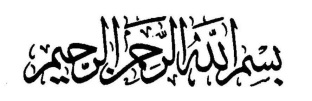 عزيزي القاريء :يسعدني أن أضع بين يديك هذه الباقة من كلمات الحكمة وأخبار من سلف .. آملاً أن تجد فيها متعة وفائدة ..وهذه المختارات .. انتقيتها من كتاب «البداية والنهاية» لابن كثير رحمه الله تعالى .. واخترت لها عنوان :« كلمات نيرة .. وقصص موحية »د. صلاح الدين النكدليابن عمر .. والدنياقال ابن مسعود ‏:‏ إن من أملك شباب قريش لنفسه عن الدنيا ابن عمر ‏.‏ وقال جابر ‏:‏ ما منا أحد أدرك الدنيا إلا مالت به ومال بها ، إلا ابن عمر ، وما أصاب أحد من الدنيا شيئاً إلا نقص من درجاته عند الله وإن كان عليه كريماً ‏.‏دعــاء عبيـــدقال غيلان بن جرير : كان عبيد بن عمير إذا آخى أحداً في الله استقبل به القبلة فقال ‏:‏ 
«اللهم اجعلنا سعداء بما جاء به نبيك ، واجعل محمداً شهيداً علينا بالإيمان ، وقد سبقت لنا منك الحسنى ؛ غيرَ متطاول علينا الأمدُ ، ولا قاسيةً قلوبُنا ، ولا قائلين ما ليس لنا بحق ، ولا سائلين ما ليس لنا به علم‏» .دعــاء صِلَـــةقال رجل لصلة بن أشيم العدوي ‏:‏ ادْعُ اللهَ لي‏ .‏ فقال ‏:‏ رغَّبك الله فيما يبقى ، وزهَّدك فيما يفنى ، ورزقك اليقين الذي لا يُركن إلا إليه ، ولا يعوَّل في الدين إلا عليه ‏.‏ الورع والطمعقال القاضي شريح‏ بن الحارث :‏ كنت مع علي في سوق الكوفة فانتهى إلى قاصٍ يقص ،  فوقف عليه وقال ‏:‏ أيها القاص‏ !‏ تقص ونحن قريبو عهد ‏؟!‏ أما إني سائلك فإن تجب عما سألتك وإلا أدبتك . فقال القاص ‏:‏ سَلْ يا أمير المؤمنين عما شئت . فقال علي ‏:‏ ما ثبات الإيمان وزواله ‏؟‏ قال القاص‏ :‏ ثبات الإيمان الورع وزواله الطمع‏ .‏ قال علي‏ :‏ فذلك فَقُص .يعجبني في الرجل خصلتانكان المهلب بن أبي صفرة يقول : يعجبني في الرجل خَصلتان : أن أرى عقلَه زائداً على لسانه ، ولا أرى لسانه زائداً على عقله‏ .عجباً لمؤمن !كان عبد العزيز بن مروان يقول : عجباً لمؤمن يؤمن أن الله يرزقُه ويُخْلِفُ عليه ، كيف يحبس مالاً عن عظيم أجرٍ وحُسْنِ ثناء ‏.‏الأجل والأمل والعمل  من كلام خالد بن يزيد بن معاوية : أقرب شيء الأجل وأبعد شيء الأمل وأرجى شيء العملذهب اليوم نصف العلمقال قتادة ‏:‏ لما مات أنس -بن مالك - قال مؤرق العجلي‏ :‏ ذهب اليوم نصف العلم ، قيل له ‏:‏ وكيف ذاك يا أبا المعتمر ‏؟‏ قال ‏:‏ كان الرجل من أهل الأهواء إذا خالفونا في الحديث عن رسول الله ‏‏صلى الله عليه وسلم‏‏ .. قلنا ‏:‏ لهم تعالوا إلى من سمعه منه ‏.‏نصيحة جابر لجابرقال جابر بن عبد الله رضي الله عنه لأبي الشعثاء جابر بن زيد ‏:‏ يا ابنَ زيد ! إنك من فقهاء البصرة ، وإنك ستُستفتى ، فلا تفتين إلا بقرآن ناطق أو سنة ماضية ، فإنك إن فعلت غير ذلك فقد هلكت وأهلكت‏ .‏قيمة الدنياقال الحجاج بن أبي عيينة ‏:‏ كان جابر بن زيد يأتينا في مصلانا ، قال ‏:‏ فأتانا ذات يوم وعليه نعلان خَلِقان ، فقال ‏:‏ مضى من عمري ستون سنة ، نعلاي هاتان أحب إلي مما مضى منه إلا أن يكون خيراً قدمته ‏.‏ ‏أفضل الخشيةقال سعيد بن جبير ‏:‏ إن أفضل الخشية أن تخشى الله خشية تحول بينك وبين معصيته ، وتحملك على طاعته ، فتلك هي الخشية النافعة ‏.الذكر طاعة اللهقال سعيد بن جبير‏ : الذكر‏‏ طاعة الله ، فمن أطاع الله فقد ذكره ، ومن لم يطعه فليس بذاكر ، وإن كثر منه التسبيح وتلاوة القرآن ‏.أعبد الناسقيل لسعيد بن جبير ‏:‏ من أعبد الناس ‏؟‏ قال ‏:‏ رجل اقترف من الذنوب ، فكلما ذكر ذنبه احتقر عمله ‏.‏كلماتُ حسان .. لابن المسيب قال سعيد بن المسيب : ما يئس الشيطان من شيء إلاّ أتاه من قبل النساء . ما أكرمت العباد أنفسها بمثل طاعة الله ، ولا أهانت أنفسها إلا بمعصية الله تعالى ‏.‏ من استغنى بالله افتقر الناس إليه . الدنيا نذلة وهي إلى كل نذل أميل ، وأنذل منها من أخذها من غير وجهها ووضعها في غير سبيلها . إنه ليس من شريف ولا عالم ولا ذي فضل إلاَّ وفيه عيب ، ولكن من الناس من لا ينبغي أن تذكر عيوبه ‏.‏ من كان فضله أكثر من نقصه وُهِبَ نقصُه لفضله ‏.‏اصْبِحُوا وامْسُوا تائبين !قال طلق بن حبيب العنـزي :إن حقوقَ الله أعظمُ من أن يقوم بها العباد ، وإن نعمَ الله أكثرُ من أن تحصى ، أو يقوم بشكرها العباد ، ولكن اصبحوا تائبين ، وامسوا تائبين .رأيُ طلقٍ في الصدقةكان طلق بن حبيب العنـزي لا يخرج إلى صلاة إلا ومعه شيء يتصدق به ، وإن لم يجد إلاَّ بصلاً ، ويقول‏ :‏ قال الله تعالى ‏: ‏يَا أَيُّهَا الَّذِينَ آمَنُوا إِذَا نَاجَيْتُمُ الرَّسُولَ فَقَدِّمُوا بَيْنَ يَدَيْ نَجْوَاكُمْ صَدَقَةً ... [المجادلة : 12] ، فتقديم الصدقة بين يدي مناجاة الله أعظم وأعظم‏ .‏العلم لواحد من ثلاثةقال هشام بن عروة بن الزبير ، وعروةُ تابعي جليل :العلم لواحد من ثلاثة :لذي حسب يزين به حسبه .أو ذي دين يسوس به دينه .أو مختلطٍ بسلطان يتحفه بنعمه . ويتخلص منه بالعلم فلا يقع في هلكة .قال ‏:‏ ولا أعلم أحداً اشترطه لهذه الثلاثة إلا عروة بن الزبير، وعمر بن عبد العزيز .حـكـمــــةقال عروة بن الزبير ‏:‏ رُبَّ كلمةِ ذلٍّ احتملتُها .. أورثتني عزاً طويلا .‏ للحسنة أخوات وللسيئة أخواتقال عروة بن الزبير لبنيه ‏:‏ إذا رأيتم الرجل يعمل الحسنة فاعلموا أن لها عنده أخوات ، وإذا رأيتم الرجل يعمل السيئة فاعلموا أن لها عنده أخوات . فإن الحسنة تدل على أختها ، والسيئة تدل على أختها ‏.يرتعد في الصلاةكان علي بن الحسين بن علي بن أبي طالب ، المشهور بزين العابدين ، إذا توضأ يصفر لونه ، فإذا قام إلى الصلاة ارتعد من الفَرَقِ ، فقيل له في ذلك ، فقال ‏:‏ ألا تدرون بين يدي من أقوم ولمن أناجي ‏؟!‏ .أعظم الناس خطراقيل لزين العابدين علي بن الحسين : من أعظم الناس خطراً ‏؟‏ . فقال ‏:‏ من لم ير الدنيا لنفسه قدرا‏ .زين العابدين وصدقة الليلكان زين العابدين علي بن الحسين ‏كثير الصدقة بالليل ، وكان يقول ‏:‏ صدقة الليل تطفئ غضب الرب ، وتنوّر القلب والقبر ، وتكشف عن القلب ظلمة يوم القيامة .قال محمد بن إسحاق ‏:‏ كان ناس بالمدينة يعيشون ، لا يدرون من أين يعيشون ومن يعطيهم . فلما مات علي بن الحسين فقدوا ذلك ، فعرفوا أنه هو الذي كان يأتيهم به ‏.‏ ولما مات وجدوا في ظهره وأكتافه أثر حمل الجراب إلى بيوت الأرامل والمساكين في الليل‏ .‏ عليَّ دَيْنُكدخل علي بن الحسين على محمد بن أسامة بن زيد يعوده ، فبكى ابن أسامة ، فقال له ‏:‏ ما يبكيك ‏؟!‏ ، قال ‏: عليَّ دَين ، قال ‏:‏ وكم هو ‏؟‏ قال ‏:‏ خمسة عشر ألف دينار . فقال ‏:‏ هي عليّ .إياك أعني .. وعنك أغضينال رجل من علي بن الحسين يوماً ، فجعل يتغافل عنه -يريه أنه لم يسمعه- فقال له الرجل‏ :‏ إياك أعني . فقال له علي ‏:‏ وعنك أغضي‏ .كلمتان حسنتانقال زين العابدين علي بن الحسين :‏الفكرة مرآة تُري المؤمن حسناتِه وسيئاتِه . وقال‏ أيضا :‏ فَقْدُ الأحبة غُرْبَة‏ .‏ ‏لَحِقَه فصالحهاختصم علي بن الحسين وحسن بن حسن -وكان بينهما منافسة- فنال منه حسن بن حسن ، وهو ساكت ، فلما كان الليل ذهب علي بن الحسين إلى منـزل حسن فقال ‏:‏ يا ابن عم إن كنتَ صادقاً يغفر الله لي ، وإن كنت كاذباً يغفر الله لك والسلام عليك ، ثم رجع ، فلحقه فصالحه ‏.‏أنواع العبادةقال زين العابدين علي بن الحسين : إن قوماً عبدوا الله رهبة فتلك عبادة العبيد ، وآخرون عبدوه رغبة فتلك عبادة التجار، وآخرون عبدوه محبة وشكراً ، فتلك عبادة الأحرار الأخيار ‏.‏الأسخياء الأتقياء هم السادةقال علي بن الحسين ‏:سادة الناس في الدنيا الأسخياء الأتقياء ، وفي الآخرة أهل الدين وأهل الفضل والعلم الأتقياء ، لأن العلماء ورثة الأنبياء .إني لأستحي من اللهكان علي بن الحسين يقول ‏: إني لأستحي من الله عزَّ وجلَّ أن أرى الأخ من إخواني فأسأل الله له الجنة ، وأبخل عليه بالدنيا ، فإذا كان يوم القيامة ، قيل لي‏ :‏ فإذا كانت الجنة بيدك كنت بها أَبْخَلَ ، وأبخل ، وأبخل ‏.لم تتعمد .. فأنت حرروى ابن أبي الدنيا‏ :‏ أن غلاماً سقط من يده سفود(1) وهو يشوي شيئاً في التنور على رأس صبي لعلي بن الحسين فقتله ، فنهض علي بن الحسين مسرعاً ، فلما نظر إليه قال للغلام ‏:‏ إنك لم تتعمد ، أنت حر ، ثم شرع في جهاز ابنه ‏.______(1) السفود : عودٌ من حديد ينظم عليه اللحم ليشوى . قنوطك أعظم من ذنبكقال المدائني : قارف الزهري ذنباً ، فاستوحش منه وهام على وجهه ، وترك أهله وماله‏ .‏ فلما اجتمع بعلي بن الحسين قال له ‏:‏ يا زهري قنوطك من رحمة الله التي وسعت كل شيء أعظم من ذنبك ، فقال الزهري ‏: ‏... اللَّهُ أَعْلَمُ حَيْثُ يَجْعَلُ رِسَالَتَهُ ...‏ ‏[‏ الأنعام‏ ‏:‏ 124‏] ‏‏،‏ وفي رواية‏‏ أنه كان أصاب دماً حراماً خطأً ، فأمره علي بالتوبة والاستغفار ، وأن يبعث الدية إلى أهله ، ففعل ذلك ‏.‏ وكان الزهري يقول ‏:‏ علي بن الحسين أعظم الناس علي منَّة ‏.‏ ‏‏ لا تقل في الناس غير الحققال سفيان بن عيينة‏ :‏ كان علي بن الحسين يقول ‏:‏ لا يقول رجل في رجل من الخير ما لا يعلم .. إلا أوشك أن يقول فيه من الشر ما لا يعلم ، وما أصطحب اثنان على معصية .. إلا أوشك أن يفترقا على غير طاعة ‏.‏الذل وحمر النعم !قال المدائني‏ :‏ سمعت سفيان يقول‏ :‏ كان علي بن الحسين يقول ‏:‏ ما يسرني أن لي بنصيبي من الذل حُمْرَ النعم ‏.‏العُربُ تعرف من أنكرتَ والعجمروي من طرق ذكرها الصولي وغيره أن هشام بن عبد الملك حج في خلافة أبيه أو أخيه الوليد ، فطاف بالبيت ، فلما أراد أن يستلم الحجر لم يتمكن حتى نُصب له منبر ، فاستلم وجلس عليه ، وقام أهل الشام حوله ، فبينما هو كذلك إذ أقبل علي بن الحسين ، فلما دنا من الحجر ليستلمه تنحى عنه الناس إجلالاً له وهيبةً واحتراماً ، وهو في بزة حسنة ، وشكل مليح ، فقال أهل الشام لهشام ‏:‏ من هذا ‏؟‏ فقال ‏:‏ لا أعرفه ، فقال الفرزدق‏ :‏ أنا أعرفه ، فقالوا‏ :‏ ومن هو‏ ؟‏ فأشار الفرزدق يقول ‏:‏ونلهو حين تمضي ذاهباتكان علي بن الحسين إذا مرت به جنازة يقول هذين البيتين‏ :لا يلهينَّك الناس عن ذات نفسكيقول الفضل بن زياد الرقاشي :لا يُلهينك الناس عن ذات نفسك ، فإن الأمر يخلص إليك دونهم ، ولا تقطع نهارك بِكَيْت وكَيْت ، فإنه محفوظ عليك .الذّنْب والحسنةيقول الفضل بن زياد الرقاشي :لم أَرَ شيئاً أحسنَ طلباً ، ولا أسرع إدراكاً من حسنة حديثة لذنب قديم ‏.‏وصية الجنيدقال رجل للجنيد‏ :‏ أوصني ، قال‏ :‏ توبةٌ تَحُلُّ الإصرار ، وخوفٌ يُزيلُ العِزَّة ، ورجاءٌ مزعجٌ –مُحَرِّكٌ- إلى طرق الخيرات ، ومراقبةُ الله في خواطر القلب‏ .لولا أنك تَلْحَن !قال عبد الملك -بن مروان- يوماً لرجل من قريش‏ :‏ إنك لرجلٌ لولا أنك تَلْحَن ، فقال‏ :‏ وهذا ابنك الوليد يَلْحَنُ ، فقال‏ :‏ لكن ابني سليمان لا يَلْحَنُ ، فقال الرجل‏ :‏ وأخي أبو فلان لا يَلْحَنْ .الناس على دين ملوكهمقالوا‏ :‏ وكانت همة الوليد في البناء ، وكان الناس كذلك يلقى الرجلُ الرجلَ فيقول‏ :‏ ماذا بنيت‏ ؟‏ ماذا عمَّرت‏ ؟‏ . وكانت همة أخيه سليمان في النساء ، وكان الناس كذلك ، يلقى الرجلُ الرجلَ فيقول‏ :‏ كم تزوجت‏ ؟‏ ماذا عندك من السراري‏ ؟‏ . وكانت همة عمر بن عبد العزيز في قراءة القرآن ، وفي الصلاة والعبادة ، وكان الناس كذلك ، يلقى الرجلُ الرجلَ فيقول‏ :‏ كم وِرْدُك‏ ؟‏ كم تقرأ كل يوم‏ ؟‏ ماذا صليت البارحة‏ ؟‏	لست بمبتدع ولكني متبعلما مات سليمان بن عبد الملك ، وبايع من كان حاضراً عمرَ بن عبد العزيز قام فخطب خطبة بليغة ، فكان مما قال في خطبته :« أيها الناس ، إني لست بمبتدع ولكني متبع ، وإنّ مَنْ حولكم من الأمصار والمدن إن أطاعوا كما أطعتم فأنا واليكم ، وإنْ هم أبوا فلست لكم بوال » .إنَّ لي نفساً توَّاقةيقال إنّ عمر بن عبد العزيز خطب الناس فقال في خطبته :« أيها الناس ، إنّ لي نفساً تواقة لا تُعطى شيئاً إلا تاقت إلى ما هو أعلى منه ، وإني لما أُعطيت الخلافة تاقت إلى ما هو أعلى منها ، وهي الجنة ، فأعينوني عليها يرحمكم الله » .قد جاء شغل شاغلقال رجل لعمر بن عبد العزيز : تفرّغ لنا يا أمير المؤمنين ، فأنشأ يقول :إنك لا تجد على الخير أعوانا قال عمر بن عبد العزيز لسالم بن عبد الله بن عمر :« اكتب لي سيرة عمر حتى أعمل بها . فقال له سالم : إنك لا تستطيع ذلك . قال : ولم ؟! . قال : إنك إن عملت بها كنت أفضل من عمر ، لأنه كان يجد على الخير أعواناً ، وأنت لا تجد من يعينك على الخير » .لا تطعني في معصية 	قال ميمون بن مهران : ولاَّني عمر بن عبد العزيز عمالةً ، ثم قال لي : « إذا جاءك كتاب مني على غير الحق فاضرب به الأرض » .اذكر قدرة الله عليك !كتب عمر -بن عبد العزيز- إلى بعض عماله : « إذا دعتك قدرتُك على الناس إلى مظلمة ؛ فاذكر قدرةَ الله عليك ، ونفادَ ما تأتي إليهم ، وبقاءَ ما يأتون إليك » .بُعث محمد داعياً لا جابياعزل عمر بن عبد العزيز الجراحَ بنَ عبد الله الحكمي عن إمرة خراسان .. وإنما عزله لأنه كان يأخذ الجزية ممن أسلم من الكفار ، ويقول : أنتم إنما تسلمون فراراً منها . فامتنعوا من الإسلام وثبتوا على دينهم وأدوا الجزية ، فكتب إليه عمر : إن الله إنما بعث محمداً  داعياً ، ولم يبعثه جابيا » .اللهـم .. وفقنيمن أدعية عمر بن عبد العزيز قوله :« اللهم إن رجالاً أطاعوك فيما أمرتهم وانتهوا عما نهيتهم ، اللهم وإن توفيقك إياهم كان قبل طاعتهم إياك ، فوفقني . اللهم إن عمر ليس بأهل أن تناله رحمتك ، ولكن رحمتك أهل أن تنال عمر » .عمرٌ يرشد ويُعرض قال رجل لعمر بن عبد العزيز : أبقاك الله ما كان البقاء خيراً لك . فقال : هذا شيء قد فُرِغَ منه ، ولكن قل : أحياك الله حياة طيبة وتوفاك مع الأبرار . وقال له رجل : كيف أصبحت يا أمير المؤمنين ؟ . فقال : أصبحت بطيئاً بطيناً ، متلوثاً بالخطايا ، أتمنى على الله عزَّ وجلَّ ! .  ودخل عليه رجل فقال : يا أمير المؤمنين إن من كان قبلك كانت الخلافة لهم زين ، وأنت زين الخلافة ، وإنما مثلك يا أمير المؤمنين كما قال الشاعر :	قال : فأعرض عنه عمر .وقف عند آية ولم يتجاوزهاقال مقاتل بن حيان : صليت وراء عمر بن عبد العزيز فقرأ : وَقِفُوهُمْ إِنَّهُمْ مَسْئُولُونَ [ الصافات : 24 ] . فجعل يكررها وما يستطيع أن يتجاوزها .	يا ليت بيننا وبين الخلافة بُعد المشرقين !قالت فاطمة زوج عمر بن عبد العزيز :« ما رأيت أحداً أكثر صلاة وصياماً منه ، ولا أحداً أشدّ فَرَقاً من ربه منه ؛ كان يصلي العشاء ثم يجلس يبكي حتى تغلبه عيناه ، ثم ينتبه فلا يزال يبكي حتى تغلبه عيناه . قالت : ولقد يكون معي في الفراش فيذكر الشيء من أمر الآخرة فينتفض كما ينتفض العصفور في الماء ، ويجلس يبكي ، فأطرح عليه اللحاف رحمة له ، وأنا أقول : يا ليت كان بيننا وبين الخلافة بعد المشرقين ، فوا لله ما رأينا سروراً منذ دخلنا فيها » .إنْ لا يَسِرْ طائعاً في قصدها يُسَقِ           قال أبو بكر الصولي : كان عمر بن عبد العزيز يتمثل بقول الشاعر :الدنيا ظلٌ زائلقال الفضل بن عباس الحلبي : كان عمر بن عبد العزيز لا يجف فوه من هذا البيت :وزاد غيره معه بيتاً حسناً وهو قوله :أيقظانُ أنت اليوم ؟!وقال محمد بن كثير : قال عمر بن عبد العزيز يلوم نفسه :الصلاة .. الصلاة	كان عمر بن عبد العزيز يكتب إلى عماله : اجتنبوا الأشغال عند حضور الصلاة ، فإن من أضاعها فهو لما سواها من شرائع الإسلام أشدُّ تضييعا .ليس من جُرِّبَ كمن لم يُجَرَّبقال أبو سعيد الداراني :كان عمر بن عبد العزيز أزهد من أويس القرني ، لأن عمر مَلَكَ الدنيا بحذافيرها وزهد فيها ، ولا ندري حال أويس لو ملك ما ملكه عمر كيف يكون ؟ ، ليس من جُرِّبَ كمن لم يُجرَّب .دعوة عمريةكان عمر بن عبد العزيز يقول : اللهم أصلح من كان في صلاحه صلاحٌ لأمة محمد  ، وأهلك من كان في هلاكه صلاحُ أمة محمد  . حِكَمٌ عُمَريةٌ رائعةٌ       قال عمر بن عبد العزيز :« أفضل العبادة أداء الفرائض واجتناب المحارم » . وقال أيضاً :« لو أن المرء لا يأمر بالمعروف ولا ينهى عن المنكر حتى يُحْكِمَ أمر نفسه لتواكل الناس الخيرَ ، ولذهب الأمر بالمعروف والنهي عن المنكر ، ولقلَّ الواعظون والساعون لله بالنصيحة » . وقال : « الدنيا عدوة أولياء الله ، وولية أعداء الله ، أما الأولياء فَغمَّتهم وأحزنتهم ، وأما الأعداء فغرَّتهم ، وشتَّتَتْهم ، وأبعدتهم عن الله » . وقال :« قد أفلح من عُصِمَ من المراء ، والغضب ، والطمع » . وقال أيضاً :« لقد بورك لعبد في حاجة أكثر فيها سؤال ربه ، أُعطيَ أو مُنِع » .  وقال :« قيِّدوا العلم بالكتاب » . وقال لرجل :« علِّم ولدك الفقه الأكبر : القناعة وكف الأذى » . وتكلم رجل عنده فأحسن ، فقال :« هذا هو السحر الحلال » .وما عالمٌ شيئاً كمن هو جاهلُهْكان عمر بن عبد العزيز يتمثل كثيراً بهذه الأبيات :فكم من صحيح بات للموت آمناً ؟!روى ابن أبي الدنيا عن ميمون بن مهران قال : دخلت على عمر بن عبد العزيز وعنده سابقٌ البربري وهو ينشده شعراً ، فانتهى في شعره إلى هذه الأبيات :لو اتعظ الملوك بمن مضىقال شعيب بن صفوان : كتب سالم بن عبد الله بن عمر بن الخطاب إلى عمر بن عبد العزيز لما وليَ الخلافة :« أما بعد يا عمر ، فإنه قد ولي الخلافة قبلك أقوام ، فماتوا على ما قد رأيت ، ولقوا الله فرادى بعد الجموع والحفدة والحشم ، وعالجوا نزع الموت الذي كانوا منه يفرون ، فانفقأت عينهم التي كانت لا تفتأ تنظر لذاتها ، واندفنت رقابهم غير موسدين بعد لينِ الوسائد ، وتظاهرِ الفرش والمرافق والسرر والخدم ، وانشقت بطونهم التي كانت لا تشبع من كل نوع ولون من الأموال والأطعمة ، وصاروا جيفاً بعد طيب والروائح العطرة ، حتى لو كانوا إلى جانب مسكين ممن كانوا يحقرونه وهم أحياء لتأذّى بهم ، ولنفر منهم ، بعد إنفاق الأموال على أغراضهم من الطيب والثياب الفاخرة اللينة ، كانوا ينفقون الأموال إسرافاً في أغراضهم وأهوائهم ، ويقترون في حق الله وأمره . فإن استطعت أن تلقاهم يوم القيامة وهم محبوسون ، مرتهنون بما عليهم ، وأنت غير محبوس ، ولا مرتهن بشيء ، فافعل ، واستعن بالله ، ولا قوة إلا بالله سبحانه .أما كانوا يمشون على القبور ؟!روى ابن أبي الدنيا أن عمر بن عبد العزيز قال :                    « استعملنا أقواماً كنا نرى أنهم أبرار أخيار ، فلما استعملناهم إذا هم يعملون أعمال الفجار ، قاتلهم الله ، أما كانوا يمشون على القبور ؟!! » .أوصيك بترك ما أحدث الـمُحْدِثونروى الطبراني والدارقطني وغير واحد من أهل العلم بأسانيدهم إلى عمر بن عبد العزيز أنه كتب إلى عامل له :« أما بعد ، فإني أوصيك بتقوى الله واتباع سنة رسوله  والاقتصاد في أمره ، وترك ما أحدث المحدثون بعده ، ممن حارب سنته ، وكفوا مؤنته . ثم اعلم أنه لم تكن بدعة إلا وقد مضى قبلها ما هو دليل على بطلانها - أو قال : دليل عليها – فعليك لزوم السنة ، فإنه إنما سنّها من قد علم ما في خلافها من الزيغ والزلل ، والحمق والخطأ والتعمق ، ولَهُمُ () كانوا على كشف الأمور أقوى ، وعلى العمل الشديد أشدّ ، وإنما كان عملهم على الأَسَدّ ، ولو كان فيما تُحَمِّلوُن أنفسكم فضلٌ لكانوا فيه أحرى ، وإليه أجرى ، لأنهم السابقون إلى كل خير .فإن قلتَ : قد حدث بعدهم خير . فاعلم أنه إنما أحدثه من قد اتبع غير سبيل المؤمنين ، وحاد عن طريقهم ، ورغبت نفسه عنهم ، ولقد تكلموا منه ما يكفي ، ووصفوا منه ما يشفي ، فأين لا أين ، فَمَنْ دونهم مقصِّر ، ومَنْ فوقهم غير محسن ، وقد قصر أقوام دينهم فحفوا ، وطمح عنهم آخرون فغفلوا » .ثم عقَّب ابن كثير فقال :«فرحم الله ابن عبد العزيز ، ما أحسن هذا القول الذي ما يخرج إلا من قلب قد امتلأ بالمتابعة ومحبة ما كان عليه الصحابة ، فمن الذي يستطيع أن يقول مثل هذا من الفقهاء وغيرهم ؟!» . من استبصر بالوحي أبصرروى الخطيب البغدادي بسنده إلى عمر بن عبد العزيز أنه قال :« سنَّ رسول الله  وخلفاؤه بعدهُ سنناً ، الأخذُ بها تصديق لكتاب الله ، واستعمال لطاعة الله ، ليس على أحد تغييرها ، ولا تبديلها ، ولا النظر في رأي من خالفها ، فمن اقتدى بما سبق هُدي ، ومن استبصر بها أبصر ، ومن خالفها واتبع غير سبيل المؤمنين ولاّه الله ما تولى ، وأصلاه جهنم وساءت مصيرا » .الحاكم وخصماؤه      قال زياد العبدي لعمر بن عبد العزيز :« يا أمير المؤمنين أخبرني عن رجل له خصمٌ أَلَدٌّ ، ما حالُه ؟ ، قال : سيء الحال ، قال : فإن كانا خصمين أَلَدَّيْن ؟ ، قال : فهو أسوأ حالاً ، قال : فإن كانوا ثلاثة ؟ قال : ذاك حيث لا يهنئُه عيش . قال : فوالله يا أمير المؤمنين ما أحد من أمة محمد  إلا وهو خصمك » .قال : فبكى عمر حتى تمنيت أني لم أكن حدثته ذلك .خليفة يوصي خليفةكتب عمر بن عبد العزيز إلى يزيد بن عبد الملك :« أما بعد ، فإني لا أراني إلا ملمّاً بي ، وما أرى الأمر إلا سيفضي إليك ، فالله الله في أمة محمد  فإنك عمّا قليل ميت فتدع الدنيا إلى من لا يعذرك » .فإن كان لا بدَّ فأذن لجريرقال الهيثم بن عدي بن عوانة بن الحكم :« لما استُخلف عمر بن عبد العزيز ، وفد إليه الشعراء فمكثوا ببابه أياماً لا يؤذن لهم ولا يلتفت إليهم ، فساءهم ذلك وهمُّوا بالرجوع إلى بلادهم ، فمرَّ بهم رجاء بن حيوة ، فقال له جرير :فدخل ولم يذكر لعمر من أمرهم شيئاً ، فمرَّ بهم عديُ بن أرطأة ، فقال له جرير منشدا :فدخل عدي على عمر بن عبد العزيز فقال : يا أمير المؤمنين ، الشعراء ببابك ، وسهامهم مسمومة ، وأقوالهم نافذة ، فقال : ويحك يا عدي ، مالي وللشعراء ؟! ، فقال : يا أمير المؤمنين إن رسول الله  قد كان يسمع الشعر ، ويجزي عليه ، وقد أنشده العباس بن مرادس مدحة فأعطاه حلة ، فقال له عمر : أتروي منها شيئا ؟ ، قال نعم : فأنشده :فقال عمر : من بالباب منهم ؟ ، فقال : عمر بن أبي ربيعة ، فقال : أليس هو الذي يقول :فلو كان عدو إذا فجر	كتم وسـتر على نفسه ، لا يدخل والله أبداً ، فمن بالباب سواه ؟ ، قال : همام بن غالب - يعني الفرزدق - فقال عمر : أو ليس هو الذي يقول في شعره :لا يطأ والله بساطي وهو كاذب ، فمن سواه بالباب ؟ قال : الأخطل ، قال : أو ليس هو الذي يقول :والله لا يدخل عليّ وهو كافر أبداً ، فهل بالباب سوى من ذكرت ؟ ، قال : نعم ، الأحوص . قال : أليس هو الذي يقول :فما هو دون من ذكرت ، فمن ههنا غيره ؟ ، قال : جميل بن معمر . قال : الذي يقول :فلو كان عدو الله تمنى لقاءها في الدنيا ليعمل بذلك صالحاً ويتوب ، والله لا يدخل عليَّ أبداً ، فهل بالباب أحد سوى ذلك ؟ ، قلت : جرير ، قال : أما إنه الذي يقول :فإن كان لا بدَّ فأذن لجرير ، فأَذن له ، فدخل على عمر وهو يقول :فقال له : ويحك يا جرير ، اتق الله فيما تقول . ثم إن جريراً استأذن عمر في الإنشاد فلم يأذن له ولم ينهه ، فأنشده قصيدة طويلة يمدحه بها ، فقال له : ويحك يا جرير لا أرى لك فيما ههنا حقاً . فقال : إني مسكين وابن سبيل . قال : إنا ولينا هذا الأمر ونحن لا نملك إلا ثلاثمائة درهم ، أخذت أم عبد الله مائة وابنها مائة ، وقد بقيت مائة ، فأمر له بها . فخرج على الشعراء ... فقالوا : ما وراءك يا جرير ؟ ، فقال : ما يسوؤكم ، خرجت من عند أمير المؤمنين وهو يعطي الفقراء ويمنع الشعراء ، وإني عنه لراضٍ ، ثم أنشأ يقول :إنك تُسأل عن هذا يوم القيامةقال حماد الراويةُ عن كُثير عزة :« وفدت أنا والأحوص ونُصيِّب إلى عمر بن عبد العزيز حين ولي الخلافة ، ونحن نَمُتُّ بصحبتنا إياه ومعاشرتنا له ، لما كان بالمدينة ، وكلٌّ منا يظن أنه سيشركه في الخلافة . فنحن نسير ونختال في رحالنا .فلما انتهينا إلى خُناصرة ولاحت لنا أعلامها ، تلقّانا مسلمة ابن عبد الملك فقال : ما أقدمكم ؟! ، أما علمتم أن صاحبكم لا يحب الشعر والشعراء ؟ ، قال : فوجمنا لذلك ، فأنزلنا مسلمة عنده وأجرى علينا النفقات وعلف دوابنا ، وأقمنا عنده أربعة أشهر لا يمكنه أن يستأذن لنا على عمر ، فلما كان في بعض الجُمَعِ دنوت منه لأسمع خطبته فأسلم عليه بعد الصلاة ، فسمعته يقول في خطبته :« لكل سفر زاد ، فتزودوا لسفركم من الدنيا إلى الآخرة بالتقوى ، وكونوا كمن عاين ما أعدّ الله له من عذابه وثوابه ، فترغبوا وترهبوا ، ولا يطولن عليكم الأمد فتقسوا قلوبكم وتنقادوا لعدوكم ، فإنه والله ما بسط أمل من لا يدري لعله لا يمسي بعد إصباحه ولا يصبح بعد إمسائه ، وربما كانت له كامنة بين ذلك خطرات الموت والمنايا ، وإنما يطمئن من وثق بالنجاة من عذاب الله وأهوال يوم القيامة ، فأما من لا يداوي من الدنيا كَلْماً إلا أصابه جارح من ناحية أخرى فكيف يطمئن ؟! أعوذ بالله أن آمركم بما أنهى عنه نفسي فتخسر صفقتي وتبدو مسكنتي في يوم لا ينفع فيه إلا الحق والصدق » .ثم بكى حتى ظننا أنه قاضٍ نحبه ، وارتج المسجد وما حوله بالبكاء والعويل .قال كُثَيِّر : « فانصرفت إلى صاحبي فقلت : خذ سرحاً من الشعر غير ما كنا نقول لعمر وآبائه ، فإنه رجل أُخرى ليس برجل دنيا .قال : ثم استأذن لنا مسلمة عليه يوم الجمعة ، فلما دخلنا عليه سلمت عليه ثم قلت : يا أمير المؤمنين طال الثواء وقلَّت الفائدة ، وتحدث بجفائك إيانا وفود العرب . فقال : إِنَّمَا الصَّدَقَاتُ لِلْفُقَرَاءِ وَالْمَسَاكِينِ ... [ التوبة : 60 ] وقرأ الآية ، فإن كنتم من هؤلاء أُعطيتم وإلا فلا حق لكم فيها . فقلت : يا أمير المؤمنين إني مسكين وعابر سبيل ومنقطع به . فقال : ألستم عند أبي سعيد ؟ - يعني مسلمة بن عبد الملك - فقلنا : بلى ! فقال : إنه لا ثواب على من هو عند أبي سعيد . فقلت : ائذن لي يا أمير المؤمنين بالإنشاد ، قال : نعم ، ولا تقل إلا حقاً .فأنشدته قصيدة فيها :قال : فأقبل عليّ عمر بن عبد العزيز وقال : « إنك تُسأل عن هذا يوم القيامة » ثم استأذنه الأحوص فأنشده أخرى ، فقال : « إنك تُسأل عن هذا يوم القيامة » ثم استأذنه نصيب فلم يأذن له ، وأمر لكل واحد منهم بمائة وخمسين درهما » .محارب يرثي عمراقال محارب بن دثار في رثاء عمر بن عبد العزيز رحمه الله :لتنزلنه غير موسد !قال عمر بن عبد العزيز حين أنزل الوليد بن عبد الملك إلى قبره ‏ :‏ لتنـزلنه غير موسَّد ولا مُمَهَّد ، قد خلَّفتَ الأسلاب وفارقت الأحباب ، وسكنت التراب ، وواجهت الحساب ، فقيراً إلى ما قدمت ، غنياً عما أخَّرت‏ .‏كأنْ لم يمت أحد سواكيقول أبو عمرو أشجع بن عمرو السلمي المري في رثاء عمر بن سعيد بن قتيبة بن مسلم الباهلي‏ :‏  قال ابن خلكان‏ :‏ وهي من أحسن المراثيسليمان يصف الدنياعن جابر بن عون الأسدي‏ ..‏ قال‏ :‏ أول كلام تكلم به سليمان بن عبد الملك حين ولي الخلافة أن قال‏ :‏ الحمد لله الذي ما شاء صنع وما شاء رفع وما شاء وضع ، ومن شاء أعطى ومن شاء منع‏ .‏ إن الدنيا دارُ غرور ، ومنـزلٌ باطل ، وزينةٌ تقلَّب ، تُضحك باكياً وتُبكي ضاحكاً ، وتُخيف آمناً وتؤمن خائفاً ، تُفقر مثريها ، وتثري فقيرها ، ميالة لاعبة بأهلها‏ .‏ يا عبادَ الله اتخذوا كتاب الله إماماً ، وارضوا به حَكَماً ، واجعلوه لكم قائداً ، فإنه ناسخ لما قبله ، ولم ينسخه كتاب بعده‏ .‏ اعلموا عبادَ الله أن هذا القرآن يجلو كيد الشيطان وضغائنه كما يجلو ضوء الصبح إذا تنفس أدبار الليل إذا عسعس‏ .‏وإنما أهل الدنيا على رحيلقال حماد بن زيد ، عن يزيد بن حازم‏ .‏ قال‏ :‏ كان سليمان بن عبد الملك يخطبنا كل جمعة ، لا يدع أن يقول في خطبته : وإنما أهل الدنيا على رحيل ، لم تمض لهم نية ، ولم تطمئن بهم حتى يأتي أمرُ الله ووعدُه وهم على ذلك ، كذلك لا يدوم نعيمُها ، ولا تُؤمَنُ فجائعُها ، ولا تُبقي من شر أهلها ، ثم يتلو‏ : أَفَرَأَيْتَ إِنْ مَتَّعْنَاهُمْ سِنِينَ  ثُمَّ جَاءهُمْ مَا كَانُوا يُوعَدُونَ  مَا أَغْنَى عَنْهُمْ مَا كَانُوا يُمَتَّعُونَ ‏[‏الشعراء‏ :‏ 205-207‏]‏‏ .‏وهم خصماؤك عند الله قال الشعبي‏ :‏ حج سليمان بن عبد الملك فلما رأى الناس بالموسم قال لعمر بن عبد العزيز‏ :‏ ألا ترى هذا الخلق الذي لا يحصي عددهم إلا الله ، ولا يسع رزقهم غيره ؟! .. فقال‏ :‏ يا أمير المؤمنين ! هؤلاء رعيتك اليوم ، وهم غداً خصماؤك عند الله . فبكى سليمان بكاءً شديداً ، ثم قال‏ :‏ بالله أستعين‏ .‏الصمت منام العقل والنطق يقظتهمن كلام سليمان بن عبد الملك الحسن :- الصمت منام العقل والنطق يقظته ، ولا يتم هذا إلا بهذا‏ .‏ - العاقل أحرص على إقامة لسانه منه على طلب معاشه‏ .‏ - إن من تكلم فأحسن قادر على أن يسكت فيحسن ، وليس كل من سكت فأحسن قادراً على أن يتكلم فيحسن‏ .‏ - ودخل عليه رجل فكلمه فأعجبه منطقه ، ثم فتشه فلم يحمد عقله ، فقال‏ :‏ فضل منطق الرجل على عقله خُدعة ، وفضل عقله على منطقه هُجنة ، وخير ذلك ما أشبه بعضُه بعضاً‏ .‏ ما أحلى الوفاء  !ومن شعر سليمان بن عبد الملك يتسلى عن صديق له مات‏ :‏ومن شعره أيضاً‏ :دنياك هذي بلغة ومتاعقالوا‏ :‏ لما حُمَّ سليمانُ بن عبد الملك شرع يتوضأ ، فدعا بجارية فصبت عليه ماء الوضوء ثم أنشدته‏ :قالوا‏ :‏ فصاح بها ، وقال‏ :‏ عزتني في نفسي ، ثم أمر خاله الوليد بن العباس القعقاع العنسي أن يصب عليه ، وقال‏ :‏ لست بمبتدع ولكني متبعلما مات سليمان بن عبد الملك  ، وبايع من كان حاضراً عمرَ بن عبد العزيز ، قام فخطب الناس خطبة بليغة وبايعوه ، فكان مما قال في خطبته‏ :‏ أيها الناس ، إني لست بمبتدع ولكني متبع ، وإنَّ من حولكم من الأمصار والمدن إنْ أطاعوا كما أطعتم فأنا واليكم ، وإن هم أبوا فلست لكم بوالٍ .إن لي نفساً توَّاقةيقال إن عمر بن عبد العزيز خطب الناس فقال في خطبته‏ :‏ أيها الناس إن لي نفساً تواقةً ، لا تُعطى شيئاً إلا تاقت إلى ما هو أعلى منه ، وإني لما أُعطيتُ الخلافةَ تاقت نفسي إلى ما هو أعلى منها ، وهي الجنة ، فأعينوني عليها يرحمكم الله‏ .‏ ‏‏الله أحق أن تخشاهقالوا‏ :‏ كان التابعي الجليل عبد الله بن محيريز صموتاً معتزلاً للفتن ، وكان لا يترك الأمر بالمعروف والنهي عن المنكر .‏ ورأى على بعض الأمراء حُلَّةً من حرير فأنكر عليه ، فقال‏ :‏ إنما ألبسها من أجل هؤلاء - وأشار إلى عبد الملك بن مروان أمير المؤمنين - فقال له ابن محيريز‏ :‏ لا تعدل بخوفك من الله خوف أحد من المخلوقين‏ .‏ أنكرتُ كل شيء خلا أملينقل عن أبي عثمان النهدي قوله  :أتت عليَّ ثلاثون ومائة سنة ، وما مني شيء إلا وقد أنكرته .. خلا أملي فإني أجده كما هو‏ .‏الكامل من عدت هفواتهقال الأحنف بن قيس‏ :‏ الكامل من عُدَّتْ هفواتُه ، ولا تعد إلا من قلة‏ .‏رأس العلمقال داود الأودي‏ :‏ قال لي الشعبي‏ :‏ قم معي هاهنا حتى أفيدك علماً .. بل هو رأس العلم‏ .‏ قلت‏ :‏ أي شيء تفيدني‏ ؟‏ قال‏ :‏ إذا سئلت عما لا تعلم فقل‏ :‏ الله أعلم ، فإنه علمٌ حسن‏ .‏لعل لأخي عذراً لا أعلمهقال أبو قلابة عبد الله بن يزيد البصري الجرمي ‏ :‏ إذا بلغك عن أخيك شيء تكرهه فالتمس له عذراً جهدك ، فإن لم تجد له عذراً فقل‏ :‏ لعل لأخي عذراً لا أعلمه‏ .‏تعلَّم العلم لنفسكروى الأحجري ، عن سفيان ، عن ليث ، قال‏ :‏ قال لي طاوس‏ :‏ ما تعلمت من العلم فتعلمه لنفسك ، فإن الأمانة والصدق قد ذهبا من الناس‏ .‏الفقر وجار السوءقال عكرمة‏ :‏ قال لقمان لابنه‏ :‏ قد ذقت المِرار فلم أذق شيئاً أمرَّ من الفقر‏ ، وحملتُ كل حملٍ ثقيل فلم أحمل أثقل من جار السوء‏ ،‏ ولو أن الكلام من فضة لكان السكوت من ذهب‏ .‏وصفَه بالخرق ووصفتُك بالحزمقالوا‏ :‏ دخل كُثَيِّرُ عِزَّة يوماً على عبد الملك بن مروان فامتدحه بقصيدته التي يقول فيها‏ :قال له عبد الملك‏ :‏ أفلا قلت كما قال الأعشى لقيس بن معد يكرب‏ :‏فقال‏ :‏ يا أمير المؤمنين وصفه بالخرق ووصفتك بالحزم‏ .‏ لا يبقى للعاتب صاحبمن حِكَمِ كُثَيِّر عِزَّة قولُه  :وهل كلٌ مودَّتُه تدومُ ؟!من حكم جميل بثينة قوله :الكبائر ثلاثةقال‏ محمد بن كعب القرظي :‏ الكبائر ثلاثة‏ :‏ أن تأمن مكر الله ، وأن تقنط من رحمة الله ، وأن تيأس من روح الله‏ .‏  ثلاث خصالقال محمد بن كعب القرظي : إذا أراد الله بعبد خيراً جعل فيه ثلاث خصال‏ :‏ فقهاً في الدين ، وزهادة في الدنيا ، وبصراً بعيوب نفسه‏ .‏الدنيا دار قلققال محمد بن كعب القرظي : الدنيا دار قلق ، رغب عنها السعداء ، وانتزعت من أيدي الأشقياء ، فأشقى الناس بها أرغب الناس فيها ، وأزهد الناس فيها أسعد الناس بها ، هي الغاوية لمن أضاعها ، المهلكة لمن اتبعها ، الخائنة لمن انقاد لها ، علمها جهل ، وغناؤها فقر ، وزيادتها نقصان ، وأيامها دول‏ .‏ ‏أخافُ من  : لا أغفرُ لكقال محمد بن كعب القرظي :‏ ما يؤمِّنُني أن يكون الله قد اطلع عليَّ في بعض ما يكره فمقتني ، وقال‏ :‏ اذهب لا أغفر لك ، مع أن عجائب القرآن تردني على أمور حتى إنه لينقضي الليل ولم أفرغ من حاجتي‏ .‏تصلُ الذنوبَ إلى الذنوبِ !!ذكر ابن كثير بيتين من شعر الحكمة ولم يذكر القائل :أفخر بيت قاله جريرقال ابن خلكان‏ :‏ كان جرير أشعرَ من الفرزدق عند الجمهور ، وأفخرُ بيت قاله جرير‏ :‏ حادثوا القلوب واقذعوا الأَنفسروى ابن أبي الدنيا عن الحسن البصري قال‏ :‏حادثوا هذه القلوب فإنها سريعة الدثور ، وأقذعوا هذه الأنفس فإنها تنـزع إلى شر غاية‏ .‏ الناس في العافية والبلاءقال‏ الحسن البصري :‏ الناس في العافية سواء ، فإذا نزل البلاء تبين عنده الرجال‏ .‏ وفي رواية‏ :‏ فإذا نزل البلاء سكن المؤمن إلى إيمانه ، والمنافق إلى نفاقه‏ .‏ كلمات في اليقين .. للحسنقال الحسن البصري  : يا ابن آدم !‏ إن من ضعف يقينك أن تكون بما في يدك أوثق منك بما في يدي الله عز وجل‏ .‏ وقال أيضاً  : ما أيقن عبد بالجنة والنار حق يقينهما إلا خشع وذبل ، واستقام واقتصد حتى يأتيه الموت‏ .‏ وقال‏ :‏ باليقين طلبتُ الجنة ، وباليقين هربتُ من النار ، وباليقين أديت الفرائض على أكمل وجهها ، وباليقين أصبر على الحق ، وفي معافاة الله خيرٌ كثير . قد والله رأيناهم يتعاونون في العافية ، فإذا نزل البلاء تفارقوا‏ .‏فتوى الحسن البصري في الغيبةروي ابن أبي الدنيا قول الحسن البصري في الغيبة‏ :‏ «واللهِ لَلْغيبةُ أسرعُ في دين المؤمن من الأكلة في جسده»‏ .‏وقال :‏ «ليس بينك وبين الفاسق حرمة‏» .‏ وقال‏ :‏ «ليس لمبتدع غيبة‏» .‏ وقال أصلتُ بن طريف‏ :‏ قلت للحسن‏ :‏ الرجلُ الفاجرُ المعلنُ بفجوره .. ذكري له بما فيه غيبة‏ ؟‏ ، قال‏ :‏ «لا .. ولا كرامة»‏ .‏ وقال‏ :‏ «إذا ظهر فجوره .. فلا غيبة له»‏ .‏ وقال‏ أيضاً :‏ «ثلاثةٌ لا تحرم عليك غيبتهم‏ :‏ المجاهرُ بالفسق .. والإمامُ الجائر .. والمبتدع»‏ .‏ اشتغل بصلاح عيبككان الحسن البصري يقول‏ :‏ ابنَ آدم !‏ إنك لن تصيب حقيقة الإيمان حتى لا تصيب الناس بعيب هو فيك ، وحتى تبدأ بصلاح ذلك العيب فتصلحه من نفسك ، فإذا فعلت ذلك كان ذلك شغلك في طاعة نفسك ، وأحب العباد إلى الله من كان هكذا‏ .‏ ‏النفس اللوامةقال الحسن البصري في قوله تعالى :وَلا أُقْسِمُ بِالنَّفْسِ اللَّوَّامَةِ‏ [‏القيامة‏ :‏ 2‏]‏ قال‏ :‏ لا تلقى المؤمنَ إلا يلوم نفسه : ما أردتِ بكلمة كذا ، ما أردتِ بأكلة كذا ، ما أردت بمجلس كذا . وأما الفاجر فيمضي قدماً قدماً لا يلوم نفسه‏ .‏ ‏توجيهاتٌ حَسَنِيَّةقال الحسن البصري  :لا يزال العبد بخير ما كان له واعظٌ من نفسه ، وكانت المحاسبة من همته‏ .‏ ‏وقال‏ :‏ ابنَ آدم عن نفسك فكايس ، فإنك إن دخلت النار لم تُجْبَرْ بعدها أبداً‏ .‏ وقال أيضاً‏ :‏ المؤمن في الدنيا كالغريب ؛ لا ينافِس في غِيَرِها ولا يجزع من ذلها ، للناس حال وله حال ، الناس منه في راحة  ، ونفسه منه في شغل‏ .‏ وقال‏ :‏ ابنَ آدم ‏!‏ إنك ناظر غداً إلى عملك يوزن خيرُه وشرُّه ، فلا تحقرن شيئاً من الشر أن تتقيه .وقال أيضاً :‏ ابن آدم بع دنياك بآخرتك تربحهما جميعاً ، ولاتبع آخرتك بدنياك فتخسرهما جميعاً .شكر النعمة أَمْنٌ والطمعُ عَطَبٌيروى عن الحسن البصري أنه قال :من جعل الحمد لله على النِّعم حصناً وحابساً ، وجعل أداء الزكاة على المال سياجاً وحارساً ، وجعل العلم له دليلاً وسائساً ، أمن العطب ، وبلغ أعلى الرتب‏ .‏ ومن كان للمال قانصاً ، وله عن الحقوق حابساً ، وشغله وألهاه عن طاعة الله ، كان لنفسه ظالماً ، ولقلبه بما جنت يداه كالماً ، وسلط الله على ماله سالباً وخالساً ، ولم يأمن العطب في سائر وجوه الطلب‏ .‏أَربعٌقال الحسن البصري :أربعٌ مَنْ كُنَّ فيه ألقى الله عليه محبته ، ونشر عليه رحمته‏ :‏ من رقَّ لوالديه ، ورق لمملوكه ، وكفل اليتيم ، وأعان الضعيف‏ .‏ ‏وما الدنيا بباقية لحيٍكان الحسن يتمثل بهذا البيت في أول النهار ، يقول‏ :وبهذا البيت في آخر النهار‏ :‏اذكروا حسنات إخوانكمكان محمد بن سيرين إذا ذُكر عنده رجل بسوء ذكره بأحسن ما يعلم‏ .‏ وكان يقول  : ظلمٌ لأخيك أن تذكرَ أسوأَ ما تعلم منه .. وتكتمَ خيرَه‏ ! .‏ ‏القلب أنفع واعظقال محمد بن سيرين :إذا أراد الله بعبد خيراً .. جعل له واعظاً من قلبه .. يأمره وينهاه‏ .‏ ‏أفضلهما أنصحهماسُئِلَ وهبُ بن منبه عن رجلين يصليان ، أحدهما أطول قنوتاً وصمتاً ، والآخر أطول سجوداً ، فأيهما أفضل‏ ؟‏ فقال‏ :‏ أنصحهما لله عزَّ وجلّ‏ .‏ ‏من خصال المنافققال ‏وهب بن منبه :‏ من خصال المنافق أن يحب الحمد ويكره الذم ، أي‏ يحب أن يُحمد على ما لم يفعل ، ويكره أن يذم بما فيه‏ .‏ ‏أيها الناس !!وقال وهب بن منبه في موعظته :أيها الناس !! إنما أنتم في هذه الدنيا غرض تنتضل فيها المنايا ، وإن ما أنتم فيه من دنياكم نهب للمصائب ، لا تنالون فيها نعمة إلا بفراق الأخرى ، ولا يستقبل منكم معمر يوماً من عمره إلا بهدم آخرَ من أَجَله ، ولا يتخذ له زيادة في ماله إلا بنفاد ما قبله من رزقه ، ولا يحيا له أثر إلا مات له أثر‏ .‏ ‏أزهد الناس وأجودهمقال وهب بن منبه  :أزهد الناس في الدنيا -وإن كان عليها حريصاً- مَنْ لم يرض منها إلا بالكسب الحلال الطيب ، مع حفظ الأمانات . وأرغب الناس فيها -وإن كان عنها معرضاً- من لم يبال من أين كسبه منها حلالاً كان أو حراماً . وإن أجود الناس في الدنيا من جاد بحقوق الله عزَّ وجلَّ ، وإن رآه الناس بخيلاً فيما سوى ذلك.وإن أبخل الناس في الدنيا من بخل بحقوق الله عزَّ وجلَّ ، وإن رآه الناس جواداً فيما سوى ذلك‏.حكم وهبيةقال وهب بن منبه ‏ :‏ مثل من تعلم علماً لا يعمل به كمثل طبيب معه شفاء لا يتداوى به‏ .‏ ‏وقال :إذا كان في الصبي خُلُقان‏ :‏ الحياء والرهبة ، طُمع في رشده‏ .‏وقال :إذا صام الإنسان زاغ بصره ، فإذا أفطر على حلاوة عاد بصره‏ .‏وقال :مثل الذي يدعو بغير عمل .. مثل الذي يرمي بغير وتر‏ .‏وقال : ترك المكافأة من التطفيف‏ .‏	وقال :من يتعبَّد يزددْ قوة ، ومن يتكسَّلْ يزددْ فترة‏ .‏	وقال : تصدَّقْ صدقة رجل يعلم أنه إنما قدَّم بين يديه مالَه وما خلّف مال غيره‏ .‏وقال :لا يكون المرء حكيماً حتى يطيع الله عزَّ وجلّ .. ولا يعصي الله إلا أحمق .احفظوا عني ثلاثاًقال‏ الإمام أحمد : حدثنا إسماعيل بن عبد الكريم حدثني عبد الصمد أنه سمع وهب بن منبه على المنبر يقول‏ :‏احفظوا عني ثلاثاً‏ ،‏ إياكم وهوىً متبعاً ، وقرينَ السوء ، وإعجابَ المرءِ بنفسه‏ .‏‏طوبىقال جعفر بن برقان‏ :‏ بلغنا أن وهب بن منبه كان يقول‏ :‏ طوبى لمن نظر في عيبه عن عيب غيره ، وطوبى لمن تواضع لله من غير مسكنة ، ورحم أهل الذل والمسكنة ، وتصدق من مال جمعه من غير معصية ، وجالس أهل العلم والحلم والحكمة ، ووسعته السنة ولم يتعدها إلى البدعة‏ .رؤوس النعم ثلاثةقال وهب‏ بن منبه :‏ رؤوس النعم ثلاثة‏ :‏ إحداها‏ :‏ نعمة الإسلام التي لا تتم نعمة إلا بها‏ .‏ والثانية‏ :‏ نعمة العافية التي لا تطيب الحياة إلا بها‏ .‏ والثالثة‏ :‏ نعمة الغنى التي لا يتم العيش إلا بها‏ .‏ الظلمُ نقمةٌ والعدلُ بركةٌقال وهب‏ بن منبه :‏ إذا همَّ الوالي بالجور ، أو عمل به ، دخل النقص على أهل مملكته ، وقلّت البركات في التجارات والزراعات والضروع والمواشي ، ودخل المحقُ في ذلك ، وأدخل الله عليه الذل في ذاته وفي ملكه . وإذا همّ بالعدل والخير كان عكس ذلك ، من كثرة الخير ونمو البركات‏ .‏ثلاثٌ من كنّ فيه أصاب البرروى ابن أبي الدنيا عن وهب بن منبه أنه قال‏ :ثلاثٌ من كنّ فيه أصاب البر‏ :‏ سخاوة النفس ، والصبر على الأذى ، وطيب الكلام‏ .‏أنصت لمحدِّثي كأني غير عالمقال عطاء بن أبي رباح : إن الرجل ليحدثني بالحديث فأنصت له كأني لم أكن سمعته ، وقد سمعته قبل أن يولد ، فأريه أني إنما سمعته الآن منه‏ .‏  حكمتان عطائيتانقال عطاء بن أبي رباح ‏:‏ ينبغي للعبد أن يكون كالمريض ، لا بدّ له من قوت وليس كل الطعام يوافقه‏ .‏ وقال‏ :‏ النعمة تعمي عين الحكيم فكيف بالجاهل ‏؟‏ ولا تغبطن ذا نعمة بما هو فيه ، فإنك لا تدري إلى ماذا يصير بعد الموت‏ .‏ صاحب الدنيا واللص !!قال خالد بن يزيد‏ :‏ سمعت محمد بن علي بن الحسين يقول‏ :‏ قال عمر بن الخطاب‏ :‏ إذا رأيتم القاريء يحب الأغنياء فهو صاحب الدنيا ، وإذا رأيتموه يلزم السلطان فهو لص‏ ! .‏ ‏من حكم محمد بن عليقال محمد بن علي ، الباقر :‏ سلاحُ اللئام قبيحُ الكلام‏ .وقال‏ :‏ لكل شيء آفة ، وآفة العلم النسيان‏ .وقال : الغنى والعز يجولان في قلب المؤمن ، فإذا وصلا إلى مكان فيه التوكل أوطناه‏ .وقال : إياكم والخصومة ، فإنها تفسد القلب‏ وتورث النفاق .وقال‏ :‏ من أُعطيَ الْخُلق والرفق فقد أعطي الخير والراحة ، وحَسُنَ حالُه في دنياه وآخرته ، ومن حُرمهما كان ذلك سبيلاً إلى كل شرٍ وبلية ، إلا من عصمه الله‏ .‏ وقال‏ :‏ اعرف مودة أخيك لك بماله في قلبك من المودة ، فإن القلوب تتكافأ‏ .‏ 	الكسل والضجر مفتاح كل خبيثةقال محمد بن علي بن الحسين لابنه‏ :‏ إياك والكسلَ والضجرَ فإنهما مفتاح كل خبيثة : إنك إذا كسلت لم تؤد حقاً ، وإن ضجرت لم تصبر على حق‏ .‏اليقين خطرات والكبر نقص في العقلقال أبو جعفر‏ محمد بن علي بن الحسين :‏ الإيمان ثابت في القلب ، واليقين خطرات ، فيمر اليقين بالقلب فيصير كأنه زبر الحديد ، ويخرج منه فيصير كأنه خرقة بالية ، وما دخل قلبَ عبدٍ شيءٌ من الكِبْرِ إلا نقص من عقله بقدره أو أكثر منه‏ .‏ ‏أشد الأعمال ثلاثةقال محمد بن علي بن الحسين :أشد الأعمال ثلاثة‏ :‏ - ذكر الله على كل حال .  - وإنصافك من نفسك . - ومواساة الأخ في المال‏ .‏عظَّمه في عيني صغر الدنيا في عينهقال محمد بن علي بن الحسين :كان لي أخ في عيني عظيم ، وكان الذي عظمه في عيني صِغرُ الدنيا في عينه‏ .‏كلمات جوامعقال محمد بن علي : ما من عبادة أفضل من عفة بطن أو فرج ، وما من شيء أحب إلى الله عزَّ وجلَّ من أن يسأل ، وما يدفع القضاء إلا الدعاء . وإن أسرع الخير ثواباً البر ، وأسرع الشر عقوبة البغي ، وكفى بالمرء عيباً أن يبصر من الناس ما يعمى عليه من نفسه ، وأن يأمر الناس بما لا يستطيع أن يفعله ، وينهى الناس بما لا يستطيع أن يتحول عنه ، وأن يؤذي جليسه بما لا يعنيه . ‏لقد غرّت الدنيا رجالاً  . . !!ذكر ابن كثير أبياتاً تتضمن حكماً وزهداً ولم ينسبها لقائل :من وثق بالله كان الله معهقال قتادة بن دعامة السدوسي :‏ من وثق بالله كان الله معه ، ومن يكن الله معه تكن معه الفئة التي لا تغلب ، والحارس الذي لا ينام ، والهادي الذي لا يضل ، والعالم الذي لا ينسى‏ .‏  أفضل من عبادة حول كامل !قال قتادة بن دعامة السدوسي :‏ ‏ باب من العلم يحفظه الرجل يطلب به صلاح نفسه ، وصلاح دينه ، وصلاح الناس ، أفضل من عبادة حول كامل‏ .‏ وقال :‏ لو كان يُكتفى من العلم بشيء لاكتفى موسى عليه السلام بما عنده ، ولكنه طلب الزيادة‏ .‏ دوام المودةروى الطبراني عن إمام أهل الجزيرة ميمون بن مهران أنه قيل له‏ :‏ مالك لا يفارقك أخ لك عن قلى‏ ؟! قال‏ :‏ لأني لا أماريه ولا أشاريه‏ .‏ ولكنْ كان يكره المعصيةقال عمر بن ميمون‏ بن مهران :‏ ما كان أبي يكثر الصلاة ولا الصيام ، ولكن كان يكره أن يعصى الله عزَّ وجلّ‏ . لا تمارين عالماً ولا جاهلاًقال ميمون‏ بن مهران :‏ ‏لا تمارينَّ عالماً ولا جاهلاً ، فإنك إن ماريت عالماً خزن عنك علمه ، وإن ماريت جاهلاً خشن بصدرك‏ .‏شر الناس من اتخذ العلم بضاعةقال جعفر بن برقان‏ :‏ سمعت ميمون بن مهران ، يقول‏ :‏ إن هذا القرآن قد خَلِقَ في صدور كثير من الناس فالتَمسوا ما سواه من الأحاديث ، وإن فيمن يتبع هذا العلم قوماً يتخذونه بضاعة يُلتمس بها الدنيا ، ومنهم من يريد أن يماري به ، وخيرهم من يتعلمه ويطيع الله عزَّ وجلَّ به‏ .‏القرآنُ شاهدٌ لك أو عليكقال ميمون بن مهران‏ :‏ من اتبع القرآن قاده القرآن حتى يحل به الجنة ، ومن ترك القرآن لم يدعه القرآن يتبعه حتى يقذفه في النار‏ ! .‏‏ اجعل بينك وبين الحرام حاجزاًروى الإمام أحمد بسنده عن ميمون بن مهران قال‏ :‏ لا يَسْلَمُ للرجل الحلالُ حتى يجعل بينه وبين الحرام حاجزاً من الحلال‏ .‏كيف تعلم منزلتك عند الله  ؟قال ميمون بن مهران‏ :‏ من كان يريد أن يعلم ما منـزلته عند الله ؟ فلينظر في عمله ، فإنه قادم عليه كائناً ما كان‏ .‏ما أجمل هذا الكلام ؟!!قال ميمون بن مهران :‏ لأَنْ أوتمن على بيت مالِ أحب إليَّ من أن أؤتمن على امرأة‏ .‏ وقال‏ :‏ ما عرضت قولي على عملي إلا وجدت من نفسي اعتراضا .‏ وقال جعفر بن برقان : قال لي ميمون‏ :‏ قل لي في وجهي ما أكره ، فإن الرجل لا ينصح أخاه حتى يقول له في وجهه ما يكره‏ .‏‏لو أخرج الأغنياء ما عليهمقال ميمون بن مهران :لو أن كل إنسان منا يتعاهد كسبه ، فلم يكسب إلا طيباً ، ثم أخرج ما عليه ، ما احتيج إلى الأغنياء ، ولا احتاج الفقراء‏ .‏  ‏العلماء هم ضالتيقال ميمون بن مهران :العلماء هم ضالتي في كل بلدة ، وهم أحبتي في كل مِصْرٍ ، ووجدت صلاح قلبي في مجالسة العلماء‏ .‏  ‏الصدقة قبل الموت وبعدهقال ميمون بن مهران :‏ لأن أتصدق بدرهم في حياتي أحب إلي من أن أتصدق بمائة درهم بعد موتي‏ .‏ ‏ ‏الذِّكرُ ذِكرانقال ميمون بن مهران :‏ كان يقال‏ :‏ الذكر ذكران‏ :‏ 1- ذكر الله باللسان . 2- وأفضل من ذلك أن تذكره عندما أحل وحرم ، وعند المعصية فتكف عنها وقد أشرفت‏ .‏ ‏ ‏الطاعة نور البصيرة والذنب عمى القلبقال جعفر‏ بن برقان :‏ سمعت ميمون بن مهران يقول : إن العبد إذا أذنب ذنباً نكت في قلبه نكتة سوداء ، فإذا تاب محيت من قلبه ، فترى قلب المؤمن مجلياً مثل المرآة ، ما يأتيه الشيطان من ناحية إلا أبصره . وأما الذي يتتابع في الذنوب ، فإنه كلما أذنب نكتت في قلبه نكتة سوداء حتى يسود قلبه ، فلا يبصر الشيطان من أين يأتيه‏ .‏ ‏نصيحة إلى الآباء والمربينقال ميمون بن مهران :‏ لا تعذب المملوك ولا تضربه على كل ذنب ، ولكن احفظ ذلك له ، فإذا عصى الله عزَّ وجلَّ فعاقبه على معصية الله ، وذكِّره الذنوب التي أذنب بينك وبينه‏ .‏ ‏ ‏حاسب نفسك محاسبة الشريك شريكهقال جعفر‏ بن برقان :‏ سمعت ميمون بن مهران يقول :لا يكون الرجل من المتقين حتى يحاسب نفسه أشد من محاسبة الشريك شريكه ، حتى يعلم من أين مطعمه ، ومن أين مشربه ، أمن حلال ذلك أم من حرام ‏ ؟‏‏ .‏ ‏ ‏الفاسق بمنزلة السبعروى أبو زرعة الدارمي بسنده أن ميمون بن مهران قال : الفاسق بمنـزلة السبع ، فإذا كُلِّمْتَ فيه فخلّيت سبيله فقد خليت سبعاً على المسلمين‏ .‏ ‏ ‏إذا ثبتت المودة في القلوبقال جعفر بن برقان‏ :‏ قلت لميمون بن مهران‏ :‏ إن فلاناً يستبطيء نفسه في زيارتك ، قال‏ :‏ إذا ثبتت المودة في القلوب فلا بأس وإن طال المكث‏ .‏ ومن أساء علانية فليتب علانيةقال ميمون بن مهران :‏ من أساء سراً فليتب سراً ، ومن أساء علانية فليتب علانية ، فإن الله يغفر ولا يُعيِّر ، وإن الناس يعيِّرون ولا يغفرون‏ .‏ ‏ ‏من حكم إياسمن كلام إياس بن معاوية الحسن‏ :‏ لأنْ يكون في فعال الرجل فضلٌ عن مقاله خيرٌ من أن يكون في مقاله فضل عن فعاله‏ .‏ ‏وقال أيضا :إن أشرف خصال الرجل صدقُ اللسان ، ومن عُدم فضيلة الصدق فقد فُجِعَ بأكرم أخلاقه‏ .‏فطنة إياس القاضيجاء رجل إلى إياس بن معاوية فقال له‏ :‏ إني أودعت عند فلان مالاً وقد جحدني‏ ،‏ فقال له‏ إياس :‏ إذهب الآن وائتني غداً‏ .‏ وبعث من فوره إلى ذلك الرجل الجاحد فقال له‏ :‏ إنه قد اجتمع عندنا ههنا مال فلم نرَ له أميناً نضعه عنده إلا أنت ، فضعه عندك في مكان حريز‏ ، ‏ فقال له‏ الرجل :‏ سمعاً وطاعة .‏ فقال له‏ :‏ اذهب الآن وائتني غدا .‏ وأصبح ذلك الرجل صاحب الحق فجاء ، فقال له‏ إياس :‏ اذهب الآن إليه فقل له‏ :‏ أعطني حقي وإلا رفعتك إلى القاضي‏ .‏ فقال له ذلك ، فخاف أن لا يُودَع إذا سمع القاضي خبره ، فدفع إليه ماله بكماله ، فجاء إلى إياس فأعلمه ، ثم جاء ذلك الرجل من الغد رجاء أن يودع فانتهره إياس وطرده ، وقال له‏ :‏ أنت خائن‏ .‏ لست آسى إلاّ على ثلاثقال محمد بن واسع :‏ ما آسى من الدنيا إلا على ثلاث‏ :‏ صاحب إذا اعوججت قومني ، وصلاة في جماعة يُحمل عني سهوها وأفوز بفضلها ، وقوت من الدنيا ليس لأحد فيه منّة ، ولا لله علي فيه تبعة‏ .‏  ثلاثة إذا كن في القاضي .. قال محمد بن مسلم المشهور بالزهري :‏ ثلاثة إذا كن في القاضي فليس بقاضٍ‏ :‏ إذا كره الملاوم ، وأحب المحامد ، وكره أن يعزل‏ .‏  طول المجلس والشيطان !قال الإمام الزهري محمد بن مسلم : إذا طال المجلس كان للشيطان فيه حظ ونصيب‏ .‏نصائح عالم عاملقال الإمام الزهري محمد بن مسلم :‏ إن من غوائل العلم أن يترك العالم العمل بالعلم حتى يذهب ، وإن من غوائله قلَّةَ انتفاع العالم بعلمه ، ومن غوائله النسيان والكذب ، وهو أشد الغوائل‏ .‏ وقال :للعلم وادٍ فإذا هبطت واديه فعليك بالتؤدة حتى تخرج منه ، فإنك لا تقطعه حتى يقطع بك‏ .‏وقال : كنا نأتي العالم ، فما نتعلم من أدبه أحب إلينا من علمه‏ .‏وكان الزهري ينـزل بالأعراب يعلمهم لئلا ينسى العلم ، وقال‏ :‏ إنما يُذهب العلمَ النسيانُ وترك المذاكرة‏ .وقال‏ :‏ إن هذا العلم إنْ أخذته بالمكابرة غلبك ولم تظفر منه بشيء ، ولكن خذه مع الأيام والليالي أخذاً رفيقاً تظفر به‏ .‏وقال‏ :‏ ما أحدث الناس مروءة أعجب إليَّ من الفصاحة‏ .وقال‏ :‏ لا يُوثِّق الناس علمَ عالمٍ لا يعمل به ، ولا يؤمن بقول عالم لا يُرضي‏ .وعن يونس قال : قال الزهري : إياك وغلول الكتب ، قلت‏ :‏ وما غلولها‏ ؟‏ قال‏ :‏ حبسها عن أهلها‏ .‏ عروة أفقه والشهرة لسعيد روى الأصمعي ، عن مالك بن أنس ، عن ابن شهاب الزهري قال‏ :‏ جلست إلى ثعلبة بن أبي معين فقال‏ :‏ أراك تحب العلم‏ ؟‏ ، قلت‏ :‏ نعم ‏.‏ قال‏ :‏ فعليك بذاك الشيخ -يعني‏‏ سعيد بن المسيب- قال‏ :‏ فلزمتُ سعيداً سبع سنين ثم تحوَّلت عنه إلى عروة بن الزبير ففجَّرت ثبج بحره‏ .‏ وقال الزهري :‏ ما صبر أحد على العلم صبري ، وما نشره أحد قط نشري ، فأما عروة بن الزبير فبئرٌ لا تكدِّرُه الدلاء ، وأما ابن المسيب فانتصب للناس فذهب اسمه كل مذهب‏ .‏  ذهب الشباب فلا يعود جُمانا  .. !وكان الزهري يتمثل كثيراً بهذا‏ :‏إن من ابتغاء الخير اتقاءَ الشر !!قال الزهري محمد بن مسلم :استكثروا من شيء لا تمسه النار . قال‏ :‏ وما هو‏ ؟‏ قال‏ :‏ المعروف‏ .‏ وامتدحه رجل مرة فأعطاه قميصه . فقيل له‏ :‏ أتعطي على كلام الشيطان‏ ؟!‏ فقال‏ :‏ إن من ابتغاء الخير اتقاءَ الشر‏ .‏  الزهريُّ يعرِّف الزاهدقال سفيان‏ :‏ سئل الزهري محمد بن مسلم عن الزاهد ؟ ، فقال‏ :‏ من لم يمنع الحلالُ شُكرَه ، ولم يغلب الحرام صبره‏ .‏  العبادة .. والعلم .. والصبر .. كان ابن شهاب الزهري يقول‏ :‏ العبادة هي‏ :‏ الورع والزهد ، والعلم هو‏ :‏ الحسنة ، والصبر هو‏ :‏ احتمال المكاره ، والدعوة إلى الله على العمل الصالح‏ .‏  زاهُدكم راغبٌ .. وعالمكم جاهل !كان التابعي الجليل بلال بن سعد صاحب مواعظ بليغة ، من ذلك قوله‏ :‏ والله لكفى به ذنباً أن الله يزهدنا في الدنيا ونحن نرغب فيها ؛ زاهدكم راغبٌ ، وعالمكم جاهل ، ومجتهدكم مقصر‏ .‏  أخوك من بصَّرَك بعيوبكقال بلال بن سعد :‏ أخٌ لك كلما لقيك ذكَّرك بنصيبك من الله ، وأخبرك بعيب فيك ، أحبُ إليك ، وخيرٌ لك من أخ كلما لقيك وضع في كفِّك دينارا‏ .‏  لا تكن ولياً لله في العلانية وعدوَّه في السر !كان بلال بن سعد ، التابعي الزاهد يقول :لا تكن ولياً لله في العلانية وعدوّه في السر ، ولا تكن عدو إبليس والنفس والشهوات في العلانية وصديقهم في السر ، ولا تكن ذا وجهين ، وذا لسانين فُتظهرَ أنك تخشى الله ليحمدوك وقلبك فاجر‏ ! .‏  إنكم تعملون في أيام قصار لأيام طوال !قال ‏بلال بن سعد :‏ عبادَ الرحمن‏ إنكم تعملون في أيام قصار لأيام طوال ، وفي دار زوال إلى دار مقام ، وفي دار حَزْنٍ ونصب لدار نعيم وخلود ، فمن لم يعمل على يقينٍ فلا ينتفعن‏ .‏ عبادَ الرحمن‏ لو قد غُفرت خطاياكم الماضية لكان فيما تستقبلون لكم شغلاً ، ولو عملتم بما تعلمون لكان لكم مقتداً وملتجا‏ .‏ عبادَ الرحمن ‏،‏ أما ما وكلتم به فتضيعونه ، وأما ما تكفل الله لكم به فتطلبونه ، ما هكذا نعتَ الله عباده الموقنين ، ! أذوو عقول في الدنيا وبلهٌ في الآخرة ، وعميٌّ عما خُلقتم له بصراءُ في أمر الدنيا‏ ؟!‏ فكما ترجون رحمة الله بما تؤدون من طاعته ، فكذلك أشفقوا من عذابه بما تنتهكون من معاصيه‏ .‏ عبادَ الرحمن‏ هل جاءكم مخبرٌ يخبركم أن شيئاً من أعمالكم قد تُقُبِّلَ منكم‏ ؟! ،‏ أو شيئاً من خطاياكم قد غفر لكم‏ ؟!‏ ، أَفَحَسِبْتُمْ أَنَّمَا خَلَقْنَاكُمْ عَبَثًا وَأَنَّكُمْ إِلَيْنَا لا تُرْجَعُونَ ‏[‏المؤمنون‏ :‏ 115‏]‏‏ ؟ ،‏ واللهِ لو عُجِّلَ لكم الثواب في الدنيا لاستقللتم ما فرض عليكم‏ ، أترغبون عن طاعة الله لدار معمورة بالآفات‏ ؟‏ ، ولا ترغبون وتنافسون في جنة أكلها دائمٌ وظِلُّها ، وعرضها عرض الأرض والسماوات ... تِلْكَ عُقْبَى الَّذِينَ اتَّقَوْا وَعُقْبَى الْكَافِرِينَ النَّار [الرعد : 35] !! .   الذِّكر الحسن الجميل والذِّكر الأفضلقال بلال بن سعد‏ :‏ الذِّكر ذكران‏ :‏ ذكر الله باللسان حسن جميل ، وذكر الله عندما أحل وحرم أفضل‏ .‏أيها المسوِّفون اعملوا بنية خالصة !قال بلال بن سعد‏ في موعظته : ‏عبادَ الرحمن ‏!‏ يُقال لأحدنا‏ :‏ تحب أن تموتَ‏ ؟‏ ،  فيقول‏ :‏ لا !‏ ، فيقال له‏ :‏ لِمَ‏ ؟! فيقول‏ :‏ حتى أعمل‏ ،‏ فيقال له‏ :‏ اعمل‏ ! ، ‏فيقول‏ :‏ سوف أعمل . فلا يحب أن يموت ، ولا يحب أن يعمل ! ، وأحب شيء إليه أن يؤخر عمل الله ، ولا يحب أن يؤخر الله عنه عَرَضَ دنياه‏ ! .‏ عبادَ الرحمن ‏!‏ إن العبد ليعمل الفريضة الواحدة من فرائض الله وقد أضاع ما سواها ، فما يزال يمنيه الشيطان ، ويزين له ، حتى ما يرى شيئاً دون الجنة ، مع إقامته على معاصي الله‏ ! .‏ عبادَ الرحمن ‏!‏ قبل أن تعملوا أعمالكم فانظروا ماذا تريدون بها ؟ ، فإن كانت خالصة فامضوها ، وإن كانت لغير الله فلا تشقُّوا على أنفسكم ، فإن الله لا يقبل من العمل إلا ما كان خالصاً ، فإنه قال‏ : ... إِلَيْهِ يَصْعَدُ الْكَلِمُ الطَّيِّبُ وَالْعَمَلُ الصَّالِحُ يَرْفَعُهُ  ...‏ ‏[‏فاطر‏ :‏ 10‏]‏‏ .‏ إن الله يقبل المقبل ويدعو المدبر !قال بلال بن سعد :‏ إن الله ليس إلى عذابكم بالسريع ؛ يقبل المقبل ، ويدعو المدبر‏ ! .‏  اللحوح المماري المعجب برأيه !قال بلال بن سعد :‏ إذا رأيت الرجل متحرجاً لحوحاً ممارياً معجباً برأيه فقد تمت خسارته‏ !! .‏  ألستم مقرِّين بالإساءة  ؟قال الأوزاعي :‏ خرج الناس بدمشق يستسقون ، فقام فيهم بلال بن سعد فقال‏ :‏ يا معشر من حضر ‏،‏ ألستم مقرِّين بالإساءة‏ ؟ ،‏ قالوا‏ :‏ نعم‏ ،‏ ‏فقال‏ :‏ اللهم إنك قلت‏ :‏ ... مَا عَلَى الْمُحْسِنِينَ مِنْ سَبِيلٍ ... ‏[‏التوبة‏ :‏ 91‏]‏ ، وقد أقررنا بالإساءة فاعف عنا واغفر لنا‏ .‏ قال‏ :‏ فسقوا يومهم ذاك‏ .‏ حكمتان لبلال بن سعدقال بلال بن سعد :‏ لا تنظر إلى صغر الذنب وانظر إلى من عصيت‏ .‏ وقال‏ :‏ من بادأك بالود فقد استرقك بالشكر‏ .‏  دعــاءكان من دعاء بلال بن سعد :‏ اللهم إني أعوذ بك من زيغ القلوب ، ومن تبعات الذنوب ، ومن مرديات الأعمال ، ومُضِلاَّتِ العين‏ .‏  كفاكم حب الدنيا عقوبةقال الأوزاعي : قال بلال بن سعد :‏ عبادَ الرحمن ‏!‏ لو أنكم لم تَدَعُوا إلى الله طاعة إلا عملتموها ولا معصية إلا اجتنبتموها ، إلا أنكم تحبون الدنيا لكفاكم ذلك عقوبة عند الله عزَّ وجلّ‏ .‏  ثلاثةٌ لا يضعن الشريفقال هشام بن عبد الملك :‏ ثلاثة لا يضعن الشريف‏ :‏ تعاهد الصنيعة ، وإصلاح المعيشة ، وطلب الحق وإنْ قلّ‏ .‏بيت شعر يتيم !قال أبو بكر الخرائطي‏ :‏ يقال إن هشام بن عبد الملك لم يقل من الشعر سوى هذا البيت‏ :‏ اللسان بضعة من الإنسانقال الأصمعي : خطب عبد الملك -بن مروان- فَحُصِر ، فقال ‏:‏ إن اللسان بضعة من الإنسان ، وإنا نسكت حَصْراً ولا ننطق هَذْراً ، ونحن أمراءُ الكلام ؛ فينا رسخت عروقُه ، وعلينا تدلَّتْ أغصانُه ، وبعد مقامنا هذا مقام ، وبعد عِيِّنا هذا مقال ، وبعد يومنا هذا أيام ؛ يُعرف فيها فصل الخطاب وموضع الصواب‏ .‏أسرع إليك الشيبقال الأصمعي ‏:‏ قيل لعبد الملك -بن مروان- : أسرعَ إليك الشيب ! فقال ‏:‏ وكيف لا وأنا أعرض عقلي على الناس في كل جمعة مرة أو مرتين‏ ؟! .‏ وقال غيره ‏:‏ قيل لعبد الملك ‏:‏ أسرعَ إليك الشيب ! .فقال ‏:‏ وتنسى ارتقاءَ المنبر ومخافةَ اللحن ! .إذا عززت بالله فاعف لهقال أبو بكر بن دريد :كتب عبد الملك -بن مروان- إلى الحجاج في أيام ابن الأشعث ‏:‏ إنك أعزُّ ما تكون بالله أحوجُ ما تكون إليه ، وأذلُّ ما تكون للمخلوق أحوج ما تكون إليهم ، وإذا عززت بالله فاعفُ له    ، فإنك به تعز وإليه ترجع‏ .‏اعفني من أربع وقل ما شئتكان عبد الملك -بن مروان- يقول للرسول إذا قدم عليه من الآفاق‏ :‏ اعْفِني من أربعٍ .. وقُلْ ما شئت : لا تُطْرِني .ولا تُجبْني فيما لا أسألك عنه . ولا تكذبني .ولا تحملني على الرعية .. فإنهم إلى رأفتي ومعدلتي أحوج ‏.‏أي الرجال أفضلقيل لعبد الملك‏ -بن مروان- :‏ أي الرجال أفضل‏ ؟‏ . قال ‏:‏ من تواضع عن رِفْعَةٍ ، وزَهِدَ عن قُدرة ، وترك النُّصرةَ عن قُوة ‏.‏حكمـــةكان عبد الملك -بن مروان- يقول :‏ لا طمأنينة قبل الخبرة ، فإن الطمأنينة قبل الخبرة ضد الحزم ‏.‏يا ليتني كنت غسالاًلما احتضر عبد الملك -بن مروان- سمع غسالاً يغسل الثياب ، فقال ‏:‏ ما هذا ‏؟‏ فقالوا ‏:‏ غسال . فقال ‏:‏ يا ليتني كنت غسالاً أكسب ما أعيش به يوماً بيوم ، ولم ألِ الخلافةَ‏ ،‏ ثم تمثَّل فقال ‏: كيف تجدك ؟قال أبو مسهر ‏:‏ قيل لعبد الملك -بن مروان- في مرض موته ‏:‏ كيف تجدك‏ ؟‏ . فقال ‏:‏ أجدني كما قال الله تعالى‏ : وَلَقَدْ جِئْتُمُونَا فُرَادَى كَمَا خَلَقْنَاكُمْ أَوَّلَ مَرَّةٍ وَتَرَكْتُمْ مَا خَوَّلْنَاكُمْ وَرَاءَ ظُهُورِكُمْ‏ ... [الأنعام : 94] وإن كثيركَ لحقيريروى أن عبد الملك -بن مروان- لما حضرته الوفاةُ ، قال ‏:‏ ارفعوني ! ، فرفعوه حتى شمَّ الهواء ، وقال ‏:‏ يا دنيا ما أطيبك‏ !‏ إن طويلَكِ لَقصير ، وإن كثيرك لحقير ، وإنا كنا بك لفي غُرور، ثم تمثّل بهذين البيتين ‏:‏ ‏‏ إقهروا طول الأمل بِقِصَرِ الأجلقال الشعبي ‏:‏ سمعت الْحَجَّاج تكلم بكلام ما سبقه إليه أحد ، يقول‏ :‏ أما بعد : فإن الله تعالى كتب على الدنيا الفناء ، وعلى الآخرة البقاء ، فلا فناء لما كُتب عليه البقاء ، ولا بقاء لما كتب عليه الفناء ‏،‏ فلا يغرَّنكم شاهد الدنيا عن غائب الآخرة ، واقهروا طول الأمل بقصر الأجل ‏. الإنسان والأرض كان الحجاج يقول في خطبته -وكان لَسِناً- ‏:‏ إن الله خلق آدم وذريته من الأرض ، فأمشاهم على ظهرها ، فأكلوا ثمارها ، وشربوا أنهارها ، وهتكوها بالمساحي والمرور ، ثم أدال الله الأرض منهم فردهم إليها ، فأكلت لحومهم كما أكلوا ثمارها ، وشربت دماءهم كما شربوا أنهارها ، وقطعتهم في جوفها وفرّقت أوصالهم كما هتكوها بالمساحي والمرور ‏.رحم الله امرءاً روى غير واحد أن الحجاج قال في خطبته في المواعظ ‏:‏ الرجل .. وكلكم ذاك الرجل ، رجل خطم نفسه وزمّها ، فقادها بخطامها إلى طاعة الله ، وكفّها بزمامها عن معاصي الله ، رحم الله امرءاً رد نفسه ، امرءاً اتهم نفسه ، امرءاً اتخذ نفسه عدوةً ، امرءاً حاسب نفسه قبل أن يكون الحساب إلى غيره ، امرءاً نظر إلى ميزانه ، امرءاً نظر إلى حسابه ، امرءاً وزن عمله ، امرءاً فكر فيما يقرأ غداً في صحيفته ويراه في ميزانه ، وكان عند قلبه زاجراً ، وعند همه آمراً ، امرءاً أخذ بعنان عمله كما يأخذ بعنان جمله ، فإن قاده إلى طاعة الله تبعه ، وإن قاده إلى معصية الله كف ، امرءاً عقل عن الله أمره ، امرءاً فاق واستفاق ، وأبغض المعاصي والنفاق ، وكان إلى ما عند الله بالأشواق ‏.‏ فما زال يقول ‏:‏ امرءاً امرءاً ، حتى بكى مالك بن دينار ‏.الغفلة حسرة قال‏ الحسن البصري ‏:‏ وقذتني كلمةٌ سمعتها من الحجاج ، سمعته يقول على هذه الأعواد ‏:‏ إن امرءاً ذهبت ساعةٌ من عمره في غير ما خُلق له .. لَحَرِيٌّ أن تطول عليها حسرتُه إلى يوم القيامة‏ .‏صدق الله وكذب الشاعر قال الهيثم بن عدي‏ :‏ جاء رجل إلى الحجاج فقال‏ :‏ إن أخي خرج مع ابن الأشعث فَضُرِبَ على اسمي في الديوان ، ومُنعتُ العطاء ، وقد هُدمتْ داري . فقال الحجاج ‏:‏ أما سمعت قول الشاعر ‏:‏فقال الرجل ‏:‏ أيها الأمير !‏ إني سمعت الله يقول غير هذا ، وقول الله أصدق من هذا ‏.‏ قال ‏:‏ وما قال ‏؟ قال ‏:‏ ‏قَالُوا يَا أَيُّهَا الْعَزِيزُ إِنَّ لَهُ أَبًا شَيْخًا كَبِيرًا فَخُذْ أَحَدَنَا مَكَانَهُ إِنَّا نَرَاكَ مِنَ الْمُحْسِنِينَ  قَالَ مَعَاذَ اللَّهِ أَنْ نَأْخُذَ إِلاَّ مَنْ وَجَدْنَا مَتَاعَنَا عِنْدَهُ إِنَّا إِذًا لَظَالِمُونَ [يوسف : 78-79] . قال ‏:‏ يا غلام أعدْ اسمه في الديوان ، وابنِ داره ، وأعطه عطاءه ، ومُرْ منادياً ينادي‏ :‏ صدق الله وكذب الشاعر‏ .أطلقوا هذا لصدقه وهذا لفعله قال المدائني ‏:‏ أُتي الحجاجُ بأسيرين من أصحاب ابن الأشعث ، فأمر بقتلهما ، فقال أحدهما ‏:‏ إن لي عندك يداً ، قال ‏:‏ وما هي ‏؟‏ قال‏ :‏ ذكر ابن الأشعث يوماً أمك فرددت عليه . فقال‏ :‏ ومن يشهد لك ‏؟‏ قال ‏:‏ صاحبي هذا ‏.‏ فسأله فقال‏ :‏ نعم ‏.‏ فقال ‏:‏ ما منعك أن تفعل كما فعل ‏؟‏ قال ‏:‏ بغضك ، قال ‏:‏ أطلقوا هذا لصدقة وهذا لفعله ‏.‏ فأطلقوهما ‏.‏ ‏ والله لازدتكنَّ تضعضعاًقال الهيثم بن عدي ‏عن ابن عباس :‏ كتب عبد الملك بن مروان إلى الحجاج أن ابعث إلي برأس أسلم بن عبد البكري ، لما بلغني عنه ، فأحضره الحجاج ، فقال أسلمُ :‏ أيها الأمير! أنت الشاهد وأمير المؤمنين الغائب ، وقال الله تعالى‏ : يَا أَيُّهَا الَّذِينَ آمَنُوا إِنْ جَاءكُمْ فَاسِقٌ بِنَبَأٍ فَتَبَيَّنُوا أَنْ تُصِيبُوا قَوْماً بِجَهَالَةٍ فَتُصْبِحُوا عَلَى مَا فَعَلْتُمْ نَادِمِينَ [الحجرات : 6] وما بلغه باطل ، وإني أعول أربعة وعشرين امرأة ما لهن كاسب غيري وهنَّ بالباب ، فأمر الحجاج بإحضارهن ، فلما حضرن جعلت هذه تقول‏ :‏ أنا خالته ، وهذه أنا عمته ، وهذه أنا أخته ، وهذه أنا زوجته ، وهذه أنا بنته ، وتقدمت إليه جارية فوق الثمان ودون العشرة ، فقال لها الحجاج‏ :‏ من أنت‏ ؟‏ فقالت‏ :‏ أنا ابنته ، ثم قالت‏ :‏ أصلح الله الأمير ، وجثت على ركبتيها وقالت‏ :‏قال‏ :‏ فبكى الحجاج ، وقال‏ :‏ والله لا أعنت عليكن ولا زدتكن تضعضعا ، ثم كتب إلى عبد الملك بما قال الرجل ، وبما قالت ابنته هذه ، فكتب عبد الملك إلى الحجاج يأمره بإطلاقه ، وحسن صلته ، وبالإحسان إلى هذه الجارية ، وتفقدها في كل وقت‏ .أمس - اليوم - غداًكتب عبد الملك إلى الحجاج يسأله عن أمس واليوم وغد ، فقال للرسول‏ :‏ أكان خويلد بن يزيد بن معاوية عنده‏ ؟‏ قال‏ :‏ نعم ‏!‏ فكتب الحجاج إلى عبد الملك‏ :‏ أما أمس فأجل ، وأما اليوم فعمل ، وأما غداً فأمل‏ .‏ منعُ الحق وبذلُ الباطل .. سواءقال عمر بن شبة ، عن أشياخه :‏ كتب عبد الملك إلى الحجاج يعتب عليه في إسرافه في صرف الأموال ، وسفك الدماء ، ويقول‏ :‏ إنما المال مال الله ونحن خزَّانه ، وسيان منعُ حقٍّ أو إعطاءُ باطل‏.‏ وكتب في أسفل الكتاب هذه الأبيات‏ :‏ فلما قرأه الحجاج كتب‏ :‏ أما بعد فقد جاءني كتاب أمير المؤمنين يذكر فيه سرفي في الأموال ، والدماء ، فوالله ما بالغت في عقوبة أهل المعصية ، ولا قضيت حق أهل الطاعة ، فإن كان ذلك سرفاً فليحدَّ لي أمير المؤمنين حداً أنتهي إليه ولا أتجاوزه ، وكتب في أسفل الكتاب‏ :إنْ نجا لينجونَّ بهما !قال الأصمعي ‏ :‏ لما حضرت الحجاج الوفاة أنشأ يقول‏ :قال‏ :‏ فأُخبر بذلك الحسن ، فقال‏ :‏ بالله إن نجا لينجون بهما‏ .‏ وزاد بعضهم في ذلك‏ :‏هذا الذي تعرف البطحاءُ وطأتَهُ
 هذا ابنُ خير عباد الله كلهم
إذا رأته قريش قال قائلها
يُنمى إلى ذروة العز التي قصرت
يكاد يمسكه عرفان راحته
يُغْضي حياءً ويُغْضَى من مهابته
حمّال أثقال أقوام إذا فدحوا
هذا ابن فاطمة إن كنت جاهله
فليس قولك من هذا بضائره
من يعرف الله يعرف أولية ذا
والبيتُ يعرفه والحِلُّ والحرمُ
هذا التقي النقي الطاهر العلمُ
إلى مكارم هذا ينتهي الكرمُ
عن نيلها عربُ الإسلام والعجمُ
ركن الحطيم إذا ما جاء يستلمُ
فما يكلَّم إلا حين يبتسمُ
حلو الشمائل تحلو عنده نعمُ
بجده أنبياء الله قد خُتموا
العرب تعرف من أنكرت والعجمُ
فالدين من بيت هذا ناله الأممُ

‏نُراعُ إذا الجنائزُ قابلتنا
كروعة ثَلَّةِ لِمغارِ سَبُعٍ
ونلهو حين تمضي ذاهباتِ
فلما غاب عادتْ راتعاتِ(1) 

______ (1) الثَلَّة : جماعة الغنم . قد جاء شـغلٌ شـاغلٌ
ذهب الفـراغُ فلا فـرا..
 
وعدلتُ عن طُرق السلامهْ
..غَ لنا إلى يـوم القيـامـه
 
 وإذا الدُرُّ زانَ حُسنَ وجوهٍ 
 
كان للدر حُسنُ وجهك زينا 
 
 فما تزوّدَ مما كان يجمعـه
وغيرَ نفحةِ أعوادٍ تشبُّ له
بأيمـا بلـدٍ كانت منيتـه
 
سوى حنوطٍ غداةَ البينِ في خِرَقِ
وقـلَّ ذلـك من زادٍ لمنطلـقِ
إن لا يَسِرْ طائعاً في قصدها يُسَقِ
 
 ولا خيرَ في عيشِ امرئٍ لم يكنْ له
 
منَ الله في دار القرار نصيبُ
 
 فإن تُعجب الدنيا أُناسـاً فإنهـا
 
متاع قليل والزوال قريـب
 
 أَيقظانُ أنتَ اليوم أم أنت نائـمُ
فلو كنتَ يقظان الغداةِ لحرَّقـتْ
أصبحتَ في النوم الطويل وقد دنت
وتكدح فيما سوف تكره غبّـهُ
فلا أنت في النُّـوام يوماً بسـالمٍ
 
وكيف يطيق النوم حيران هائمُ
محاجرَ عينيك الدموعُ السواجمُ
إليك أمورٌ مُفْظِعـاتٌ عظائـمُ
كذلك في الدنيا تعيش البهائـمُ
ولا أنت في الأيقاظ يقظانُ حازمُ
 
 يُرى مستكيناً وهو للقول ماقتُ
وأزعجـه علمٌ عن الجهل كلـه
عبوسٌ عن الجهال حين يراهـمُ
تذكَّر ما يبقى من العيش فارعوى
به عن حديث القوم ما هو شاغلُهْ
وما عالم شيئاً كمن هو جاهلـهْ
فليس له منهم خديـنٌ يهازلـهْ
فأشـغله عن عاجل العيش آجله
فكم من صحيح بات للموت آمناً
فلم يسـتطع إذ جاءه الموتُ بغتةً
فأصبح تبكيـه النسـاءُ مُقَنَّعـاً
وقُرِّب من لحـدٍ فصار مقيلَـهُ
فلا يترك المـوتُ الغنـيَ لمالـهِ
أتته المنايـا بغتةً بعد ما هجـعْ
فراراً ، ولا منه بقوِّتـه امتنـعْ
ولا يسمع الداعي وإنْ صوتَه رفعْ
وفارق ما قد كان بالأمس قد جمعْ
ولا معدماً في المال ذا حاجةٍ يدعْ
وما ملكٌ عما قليـل بسـالمٍ
ومن كان ذا باب شديد وحاجبٍ
وما كان غير الموت حتى تفرَّقت
فأصبح مسروراً به كل حاسدٍ
ولو كثرت أحراسُه ومواكبُهْ
فعمَّا قليل يهجر البابَ حاجبُهْ
إلى غيره أعوانُـه وحبائبُـهْ
وأسـلمه أصحابـُه وأقاربُـهْ
يا أيها الرجل المرخي عمامتـه   
هذا زمانك فاستأذن لنا عمرا
يا أيها الراكب المرخي مطيتـه
أبلغ خليفتنـا إن كنت لاقيـه
لا تنسَ حاجتنا ، لاقيتَ مغفرةً
هذا زمانك إني قد مضى زمنـي
أني لدى الباب كالمصفود في قَـرنِ
قد طال مكثيَ عن أهلي وعن وطني
رأيتك يا خيـر البريـة كلهـا
شرعتَ لنا دين الهدى بعد جوْرنا
ونوَّرتَ بالبرهان أمراً مدلّسـاً
فمن مبلـغٍ عني النبي محمـداً
أقمتَ سبيل الحق بعد اعوجاجه
تعالى علواً فـوق عرشٍ إلهنـا
نشرت كتابا جاء بالحق مُعْلِمـا
عن الحق لما أصبح الحق مُظْلِمـا
وأطفأت بالقرآن ناراً تضرّمـا
وكل امرئٍ يُجزى بما كان قدَّما
وكان قديماً ركنُـه قد تهدّمـا
وكان مكان الله أعلى وأعظمـا
ثم نبَّهتُهـا فهبّـت كعابـا
سـاعة ثمّ إنها بعدُ قالـت :
أعلى غير موعد جئت تسري
ما تجشمتَ ما تريد من الأمر
طفلـة ما تَبين رجع الكلامِ
ويلنا قد عجلتَ يا ابن الكرامِ
إلي تخطَّى رؤوس النيـامِ
ولاحيـتَ طارقـاً لخصـامِ
هُما دلّيـاني من ثمانيـن قامـةً
فلما استوت رجلايَ بالأرض قالتا :
كما انقضَّ بازٌ أقتمُ الريشِ كاسرُهْ
أحـيٌّ يُرَجَّـى أم قتيل نحاذرهْ ؟
ولست بصائمٍ رمضان طوعاً
ولست بزاجرٍ عِيساً بكـورٍ
ولسـت بزائرٍ بيتاً بعيـداً
ولسـت بقائم كالعير أدعو
ولكني سأشـربها شـمولاً 
ولستُ بآكلٍ لحم الأضاحي
إلى بطحاء مكـة للنجـاحِ
بمكـة أبتغي فيه صلاحـي
قبيل الصبح : حيَّ على الفلاح
وأسـجد عند منبلج الصباحِ
الله بيني وبين سيدها
يفرُّ مني بهـا وأَتبعـهُ
أَلا ليتنا نحيا جميعاً وإنْ نَمُتْ
فما أنا في طول الحياة براغبٍ
يوافق في الموتى خريجي خريجُها
إذا قيل : قد سُوِّي عليها صفيحُها
طرقتك صائدة القلوب وليس ذا
وقت الزيارة فارجعي بسلامِ
إن الذي بعـث النبي محمـداً
وسع الخلائقَ عدلُـه ووفاؤهُ
إني لأرجو منك خيراً عاجـلاً 
جعل الخلافة للإمام العـادلِ 
حتى ارعوى وأقام ميل المائلِ
والنفس مولعة بحب العاجـلِ
رأيتُ رقى الشيطان لا تستفزُّه   
وقد كان شيطاني من الجن راقيا
وليتَ فلم تشتم علياً ولم تُخفْ
وصدقتَ بالفعل المقال مع الذي
ألا إنما يكفي الفتـى بعد ريعـه
وقد لبست تسعى إليك ثيابهـا
وتومض أحياناً بعين مريضـة
فأعرضتَ عنها مشمئزاً كأنمـا
وقد كنتَ من أحبالهـا في ممنع
وما زلتَ تواقاً إلى كل غايـة
فلما أتاك الملكُ عفواً ولم تكن
تركتَ الذي يفنى وإن كان مونقاً
وأضررتَ بالفاني وشمّرتَ للذي
ومالكَ إذْ كنتَ الخليفةَ مانـعٌ
سَـما لكَ همٌّ في الفؤاد مؤرِّقٌ
فما بين شرق الأرض والغرب كلها
يقول أميـرَ المؤمنيـن ظلمتني
ولا بسطُ كفٍ لامرئٍ غير مجرمٍ
ولو يستطيع المسلمون لقسموا
فعشـت بها ما حج لله راكب
فأَرْبِـحْ بها من صفقة لمبايـع
بريئاً ولم تقبل إشـارة مجـرمِ
أتيت فأمسى راضياً كل مسلمِ
من الأود النادي ثقافُ المقـومِ
تراءى لك الدنيا بكفٍّ ومعصمِ
وتبسم عن مثل الجمان المنظّمِ
سقتك مذوقاً من سمامٍ وعلقمِ
ومن بحرها في مزبد الموج مفعم
بلغتَ بها أعلى البناء المقـدم
لطالب دنيا بعـده في تكلـمِ
وآثرت ما يبقى برأيٍ مصمِّمِ
أمامك في يوم من الشر مظلمِ
سوى الله من مالٍ رعيتَ ولا دَمِ
بلغت به أعلى المعـالي بسـلمِ
منادٍ ينادي من فصيحٍ وأعجمِ
بأخذك ديناري وأخذك درهمي
ولا السفك منه ظالماً ملء مجحمِ
لك الشطر من أعمارهم غير نُدَّمِ
ملبٍ مطيفٌ بالمقـام وزمـزمِ
وأَعْظِمْ بها ، أعظمْ به ، أعظمِ
لو أَعظمَ الموتُ خلقـاً أن يواقعـه
كم من شريعة عدل قد نعشت لهم
يا لهف نفسي ولهف الواجدين معي
لو كنتُ أملك ، والأقدارُ غالبـةٌ
صرفتُ عن عمر الخيرات مصرَعَهُ
لِعَدْلِـهِ لم يصبك الموتُ يا عمـرُ
كادت تموت ، وأخرى منك تنتظرُ
على العدول التي تغتالهـا الحفـرُ
تأتي رواحـاً وتبيانـاً وتبتكــر
بدِيرِ سـمعانَ ، لكنْ يغلب القدرُ
مضى ابنُ سعيد حيث لم يبق مشرقٌ
وما كنت أدري ما فواضل كفه
وأصبح في لحدٍ من الأرض ضيقٍ
سأبكيك ما فاضت دموعي فإنْ تَغِضْ
فما أنا من رزئي وإن جلَّ جازعٌ
كأن لم يمت حيٌّ سواك ولم تقمْ
لئن حَسُنَتْ فيك المراثي وذكرُها 
ولا مغربٌ إلا له فيه مادحُ
على الناس حتى غيبته الصفائحُ
وكانت به حياً تضيق الضحاضحُ
فحسبُك مني ما تجر الجوانحُ
ولا بسرورٍ بعد موتك فارحُ
على أحد إلا عليك النوائحُ
لقد حسنتْ من قبلُ فيك المدائحُ
وهوَّنَ وجدي في شُراحيلَ أنني 
متى شئت لاقيت امرءاً مات صاحبه

ومن شيمي ألا أفارقَ صاحبي
وإنْ دام لي بالودِّ دمتُ ولم أكن
وإنْ ملَّني إلا سألتُ له رُشدا
كآخر لا يرعى ذِماماً ولا عهدا
  ‏أنت نعم المتاع لو كنت تبقى
أنت خِلْوٌ من العيوبِ ومما
غير أن لا بقاء للإنسان

يكره الناس غير أنك فان
 قَرِّبْ وَضُوءَكَ يا وليدُ فإنما 
فاعمل لنفسك في حياتك صالحاً
دنياك هذي بُلْغَةٌ ومتاعُ
فالدهر فيه فرقةٌ وجماعُ

على ابن أبي العاصي دروعٌ حصينةٌ 
أجاد المسدي سردَها وأدالها

وإذا تجيء كتيبةٌ ملمومةٌ
كنتَ المقدمَ غيرَ لابس جبة
شهباً ، ويخشى الذائدون صيالها
بالسيف يضرب معلماً أبطالها

ومن لا يغمضْ عينَه عن صديقهِ
ومن يتتبَّعْ جاهداً كل عثرة
وعن بعض ما فيه يَمُتْ وهو عاتبُ
يجدْها ولا يبقى له الدهرَ صاحبُ

لحا الله مَنْ لا ينفع الودُّ عنده
ومَنْ هو ذو وجهين ليس بدائمٍ
ومَنْ حبلُه إنْ صدَّ غيرُ متينِ
على العهد ، حلاَّفاً بكل يمينِ
 تصل الذنوب إلى الذنوب وترتجي
ونسيت أن الله أخرج آدماً
درج الجنان وطيب عيش العابد
منها إلى الدنيا بذنب واحد

إذا غضبتْ عليك بنو تميمٍ
حسبتَ الناسَ كُلَّهمُ غِضابا
وما الدنيا بباقية لحيٍّ 
ولا حيٌّ على الدنيا بباقِ

يسر الفتى ما كان قدَّم من تقى 
إذا عرف الداءَ الذي هو قاتلُهْ

لقد غرَّت الدنيا رجالاً فأصبحوا
فســـاخطُ أمرٍ لا يُبدّل غيرُه
وبالغُ أمرٍ كان يأمل دونه

بمنـزلةٍ ما بعدها متحوّلُ
وراضٍ بأمر غيرُه سيبدلُ
ومختلجٌ من دون ما كان يأملُ

ذهب الشبابُ فلا يعود جُمانا
فطويت كفي يا جُمان على العصا
وكأن ما قد كان لم يك كانا
وكفى جُمان بطيِّها حدثانا
إذا أنت لم تعصِ الهوى قادك الهوى
إلى كل ما فيه عليك مقالُ
لَعَمْري لقد عُمِّرتُ في المُلكِ بُرْهَةً
وأُعْطيتُ حُمْرَ المالِ والحُكْمِ والنُّهى
فأضحى الذي قد كان مما يسرُّني
فيا ليتني لم أُعْنَ بالمُلْكِ ليلةً
ودانتْ لِيَ الدنيا بوَقْعِ البواتِرِ
ولي سلَّمت كلُّ الملوكِ الجبابرِ
كَحُلْمٍ مضى في المُزْمِناتِ الغوابرِ
ولم أسعَ في لذات عَيْشٍ نواضِرِ

إنْ تُناقِشْ يكنْ نقاشُكَ يا رب ُّ
أو تَجَاوَزْ فأنتَ ربٌّ صفوحٌ
عذاباً لا طوقَ لي بالعذابِ
عن مسيءٍ ذنوبُهُ كالترابِ 

حنانَيْكَ من تجنىَّ عليك وقد
وَلَرُبَّ مأخوذٍ بذنب قريبه
تَعدي الصَّحاحَ مَبارِكُ الجَرَبِ
ونجا المقارفُ صاحبُ الذنبِ ‏؟

أحجاجُ لم تشهد مقام بناته
أحجاج قد تقتل به إن قتلته
أحجاج من هذا يقوم مقامه
أحجاج إما أن تجود بنعمة
وعماته يندبنه الليلَ أجمعا
ثماناً وعشراً واثنتين وأربعا
علينا فمهلاً إن تزدنا تضعضعا
علينا وإما أن تقتلنا معا

إذا أنت لم تترك أموراً كرهتُها
وتخشى الذي يخشاه مثلُك هارباً
فإنْ تَرَ مني غفلةً قرشيةً
وإنْ تَرَ مني وثبةً أمويةً
فلا تَعْدُ ما يأتيك مني فانْ تعدْ
وتطلبْ رضائي في الذي أنا طالبُه
إلى الله منه ضيع الدرَّ حالبُه
فيا ربما قد غص بالماء شاربُه
فهذا وهذا كله أنا صاحبُه
تَقُمْ فاعلمنْ يوماً عليك نوادبُه
إذا أنا لم أطلب رضاك وأتقي
إذا قارف الحجاجُ فيك خطيئةً
أسالم من سالمت من ذي هوادةٍ
إذا أنا لم أُدْنِ الشفيقَ لنصحهِ
فمن يتقي يومي ويرجو إذا غدي
أذاك فيومي لا توارت كواكبُه
فقامت عليه في الصباح نوادبُه
ومن لا تسالمه فإني محاربُه
وأُقْصِ الذي تسري إليَّ عقاربُه
على ما أرى والدهر جمٌ عجائبُه
 يا رب قد حلفَ الأعداءُ واجتهدوا
أيحلفونَ على عمياءَ ويحهمُ 
بأنني رجلٌ مَنْ ساكني النارِ
ما علمهمْ بعظيمِ العفو غفَّارِ
  إن الموالي إذا شابت عبيدُهُمُ
وأنت يا خالقي أولى بذا كرماً 
في رِقِّهم عتقوهم عِتْقَ إبرارِ
قد شبت في الرق فاعتقني من النارِ
  